Государственное учреждение дополнительного образования«Центр творчества, туризма и экскурсий детей и молодежи г. Жодино»Филиал «ТехноАрт»Инструкция по изготовлению автокрана(WeDo 9580)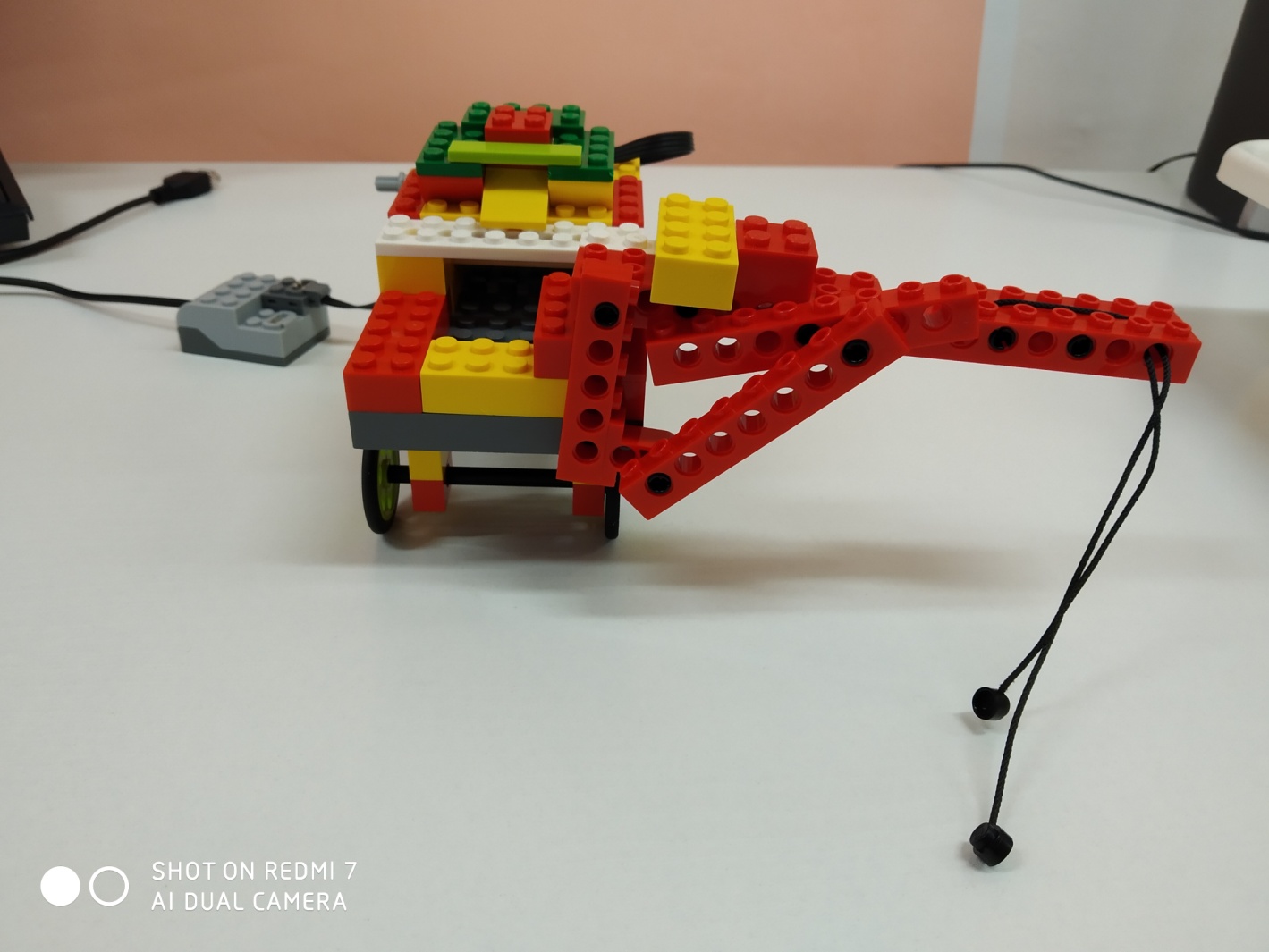 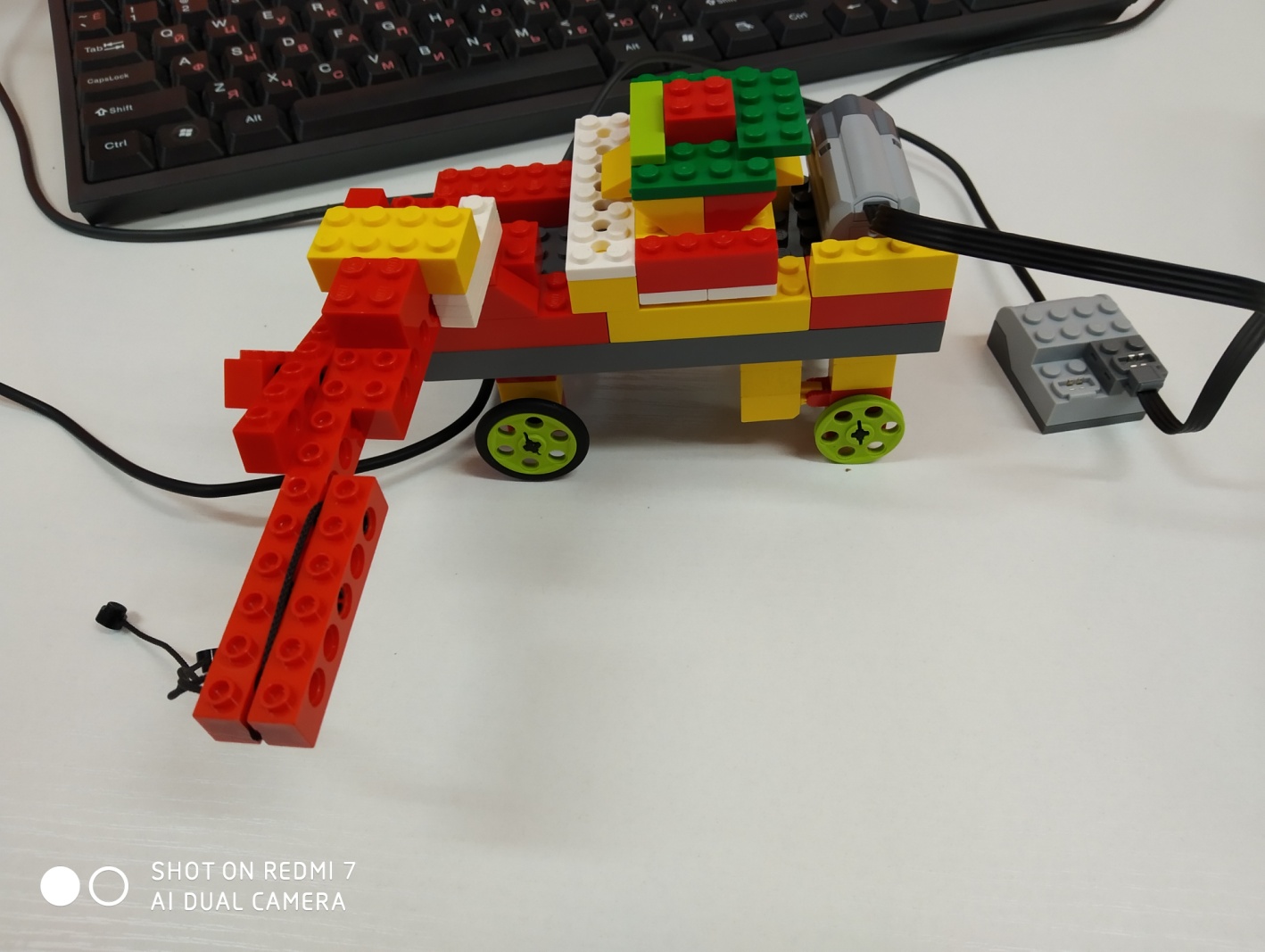 Автор: Тарасевич Александр, обучающийся объединения по интересам «Робототехника»Гречишко Наталья Викторовна, педагог дополнительного образования 1 квалификационной категорииЖодино 2020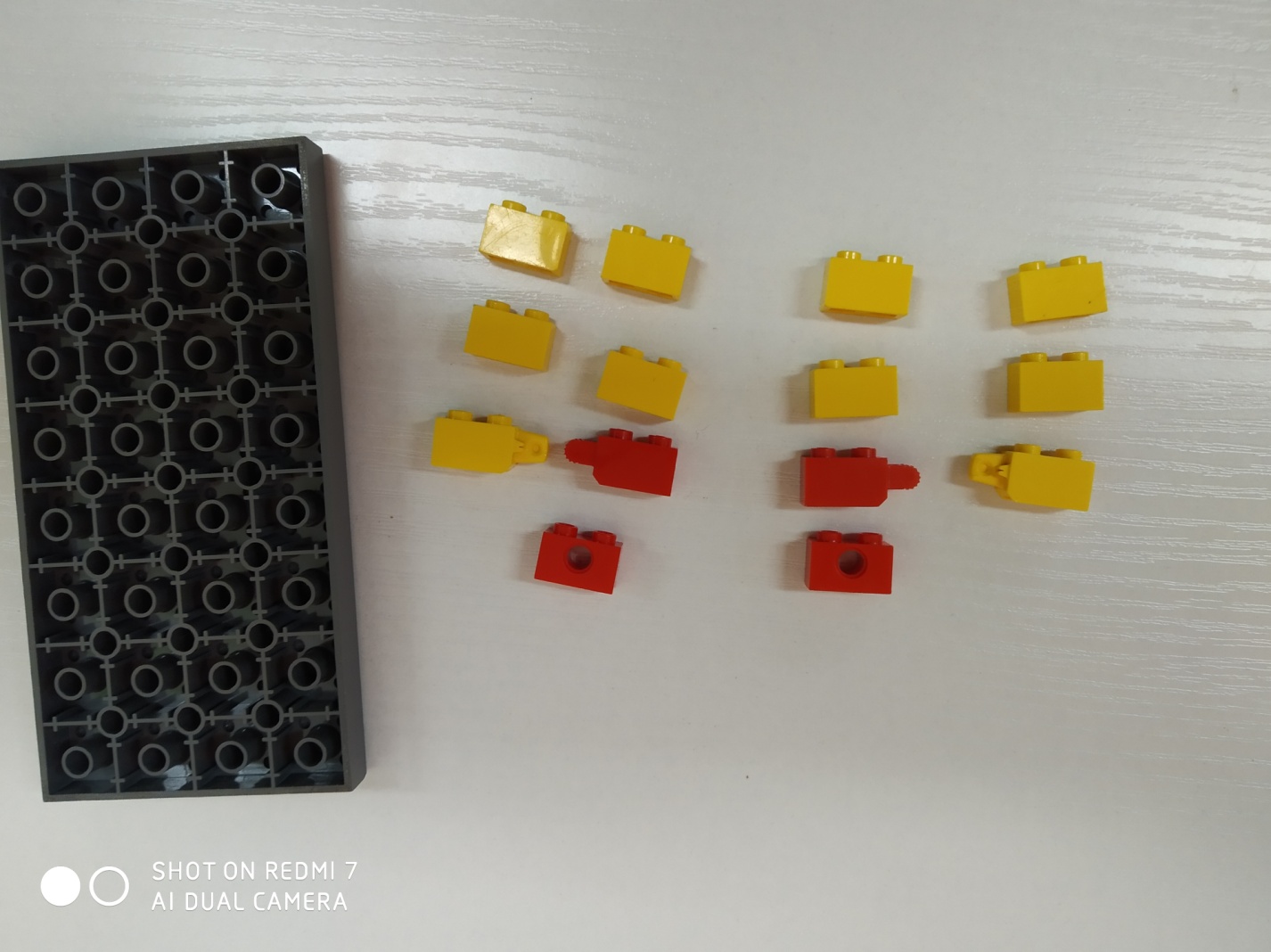 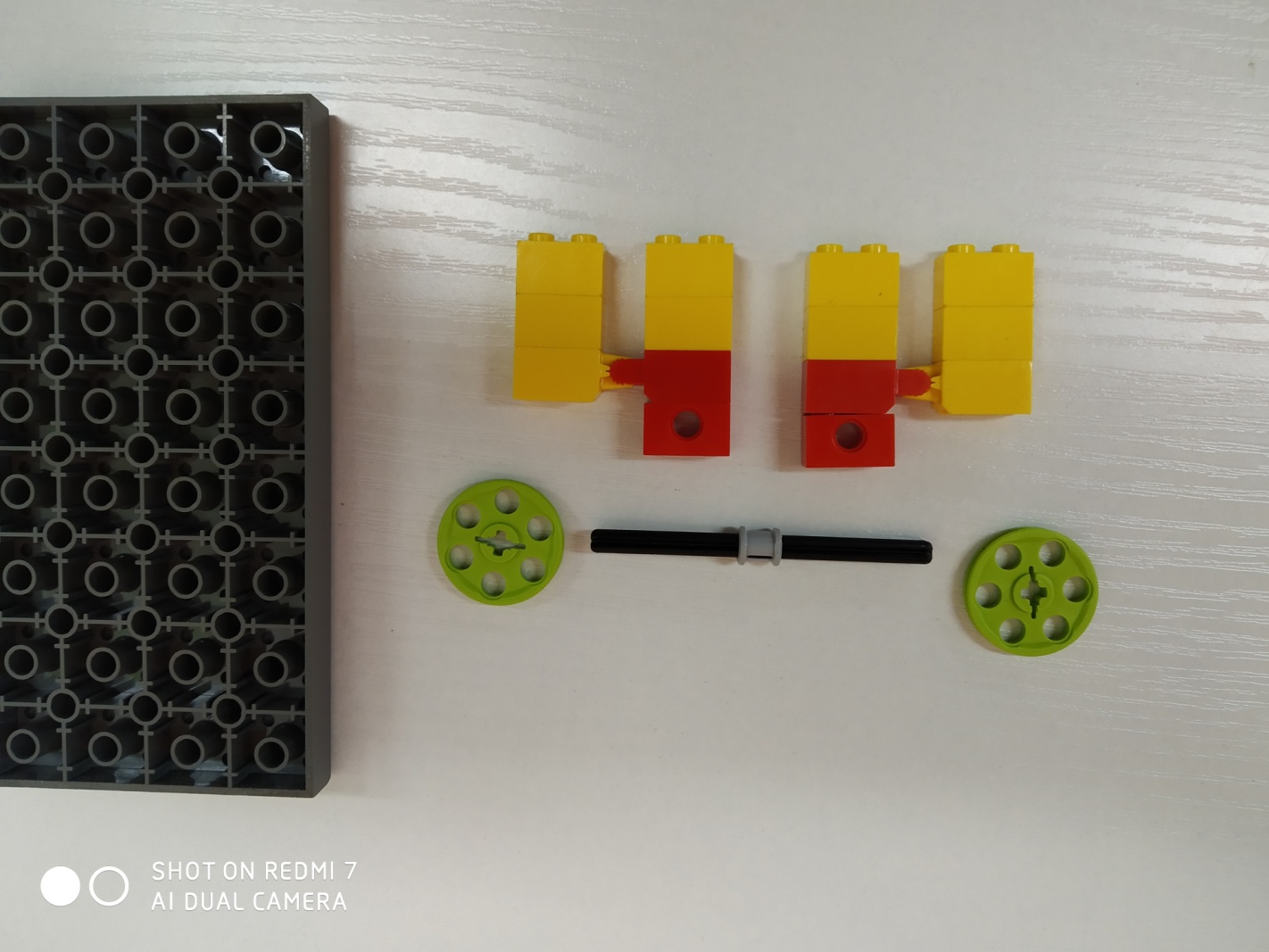 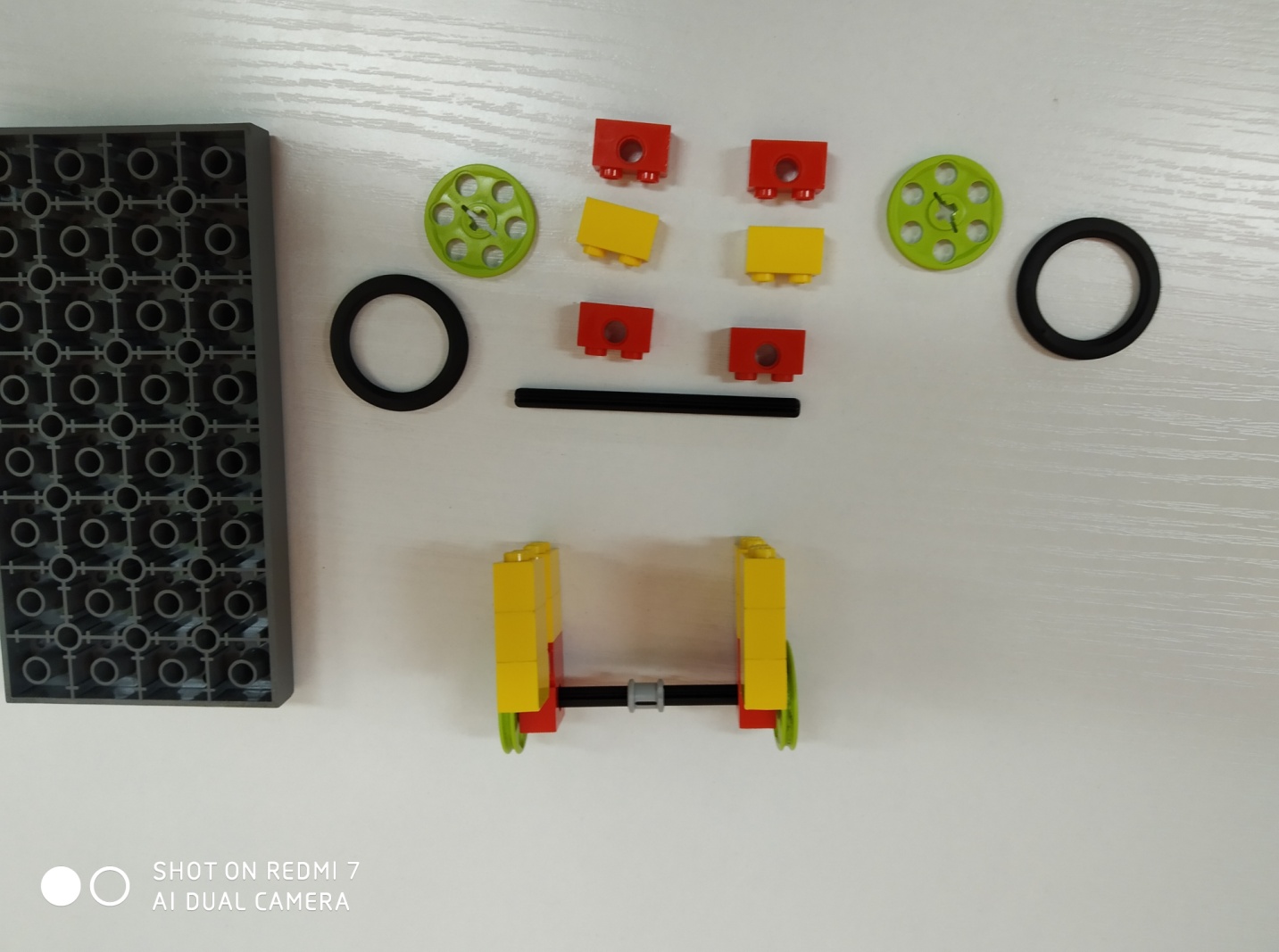 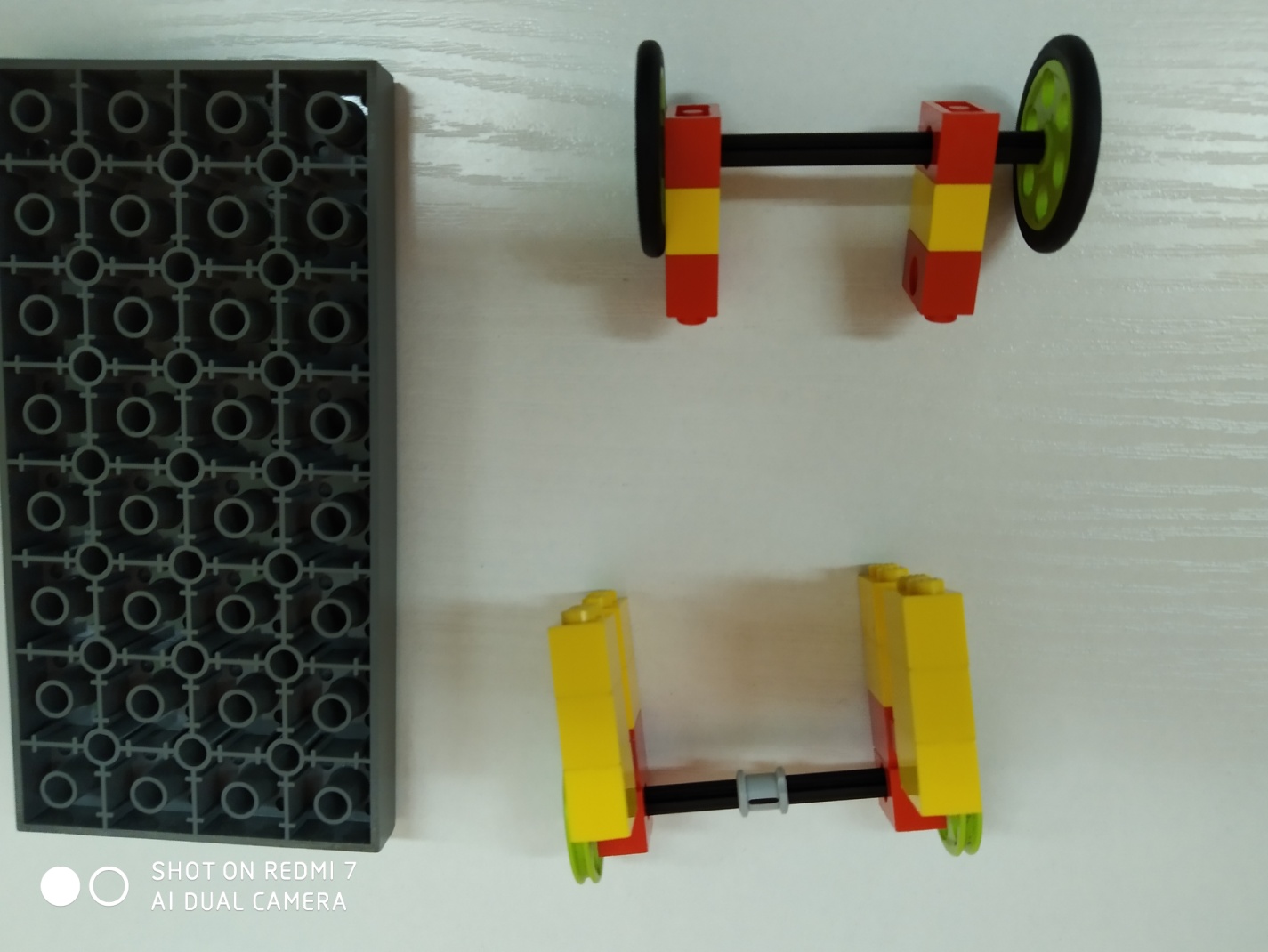 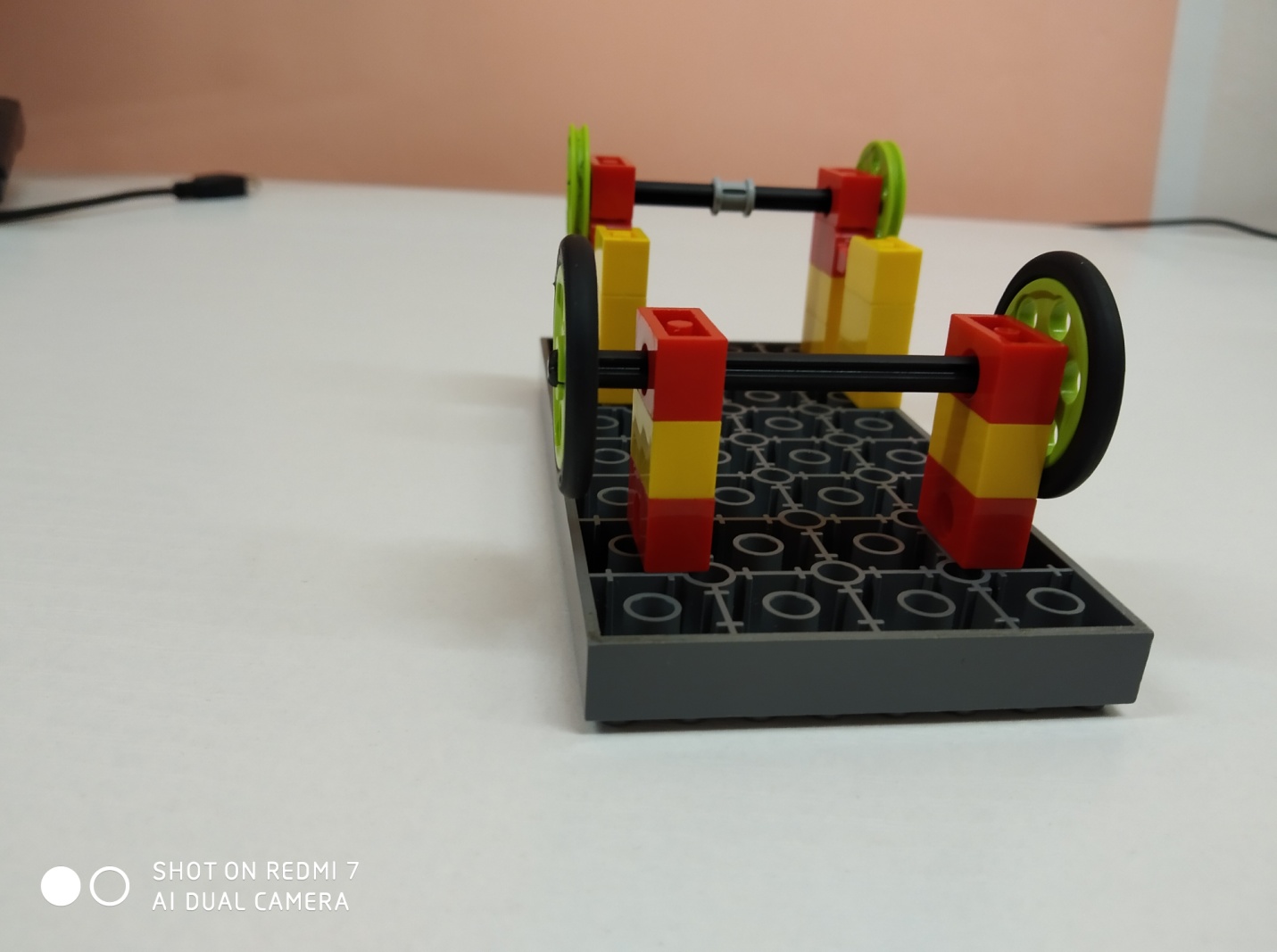 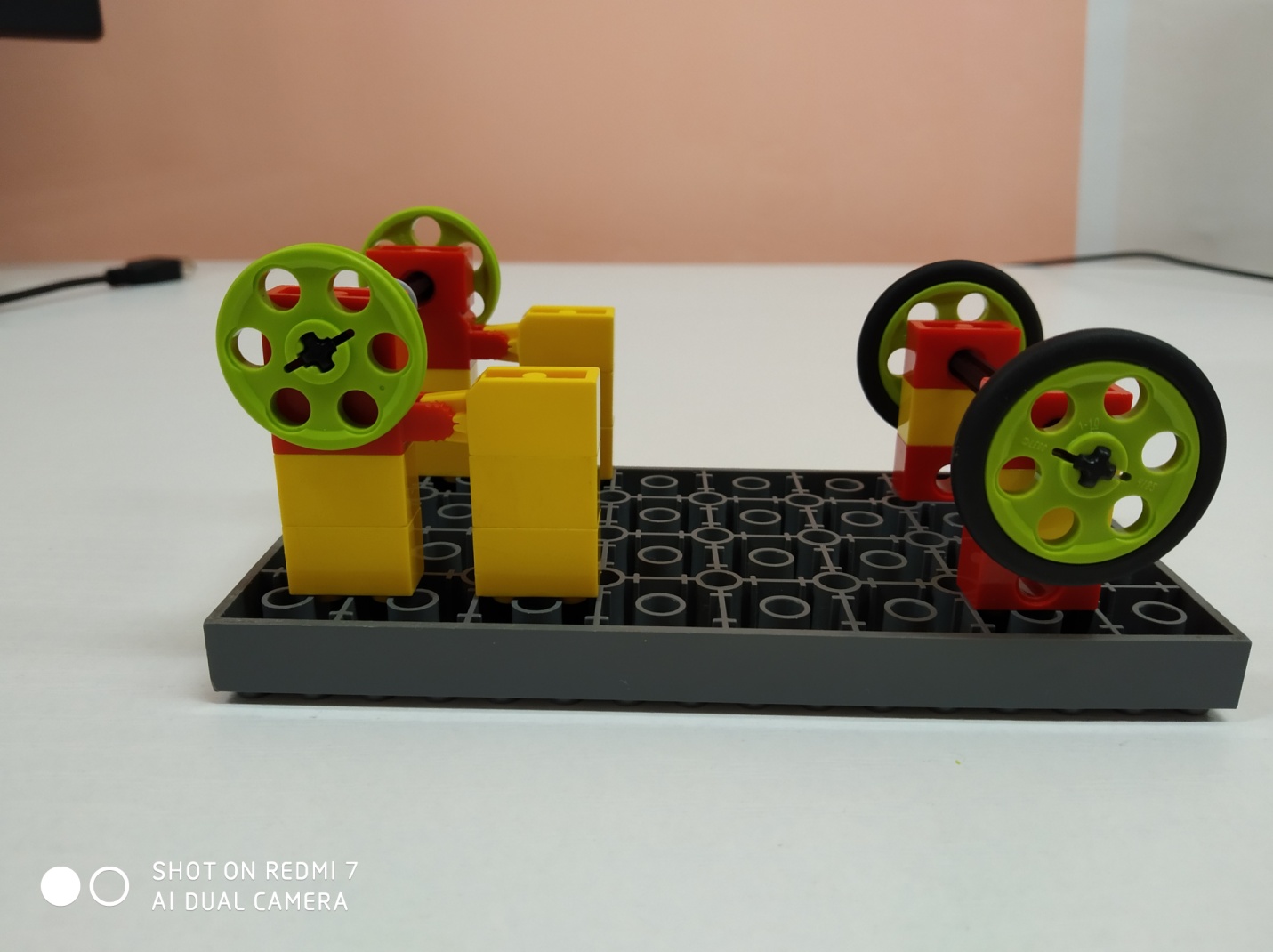 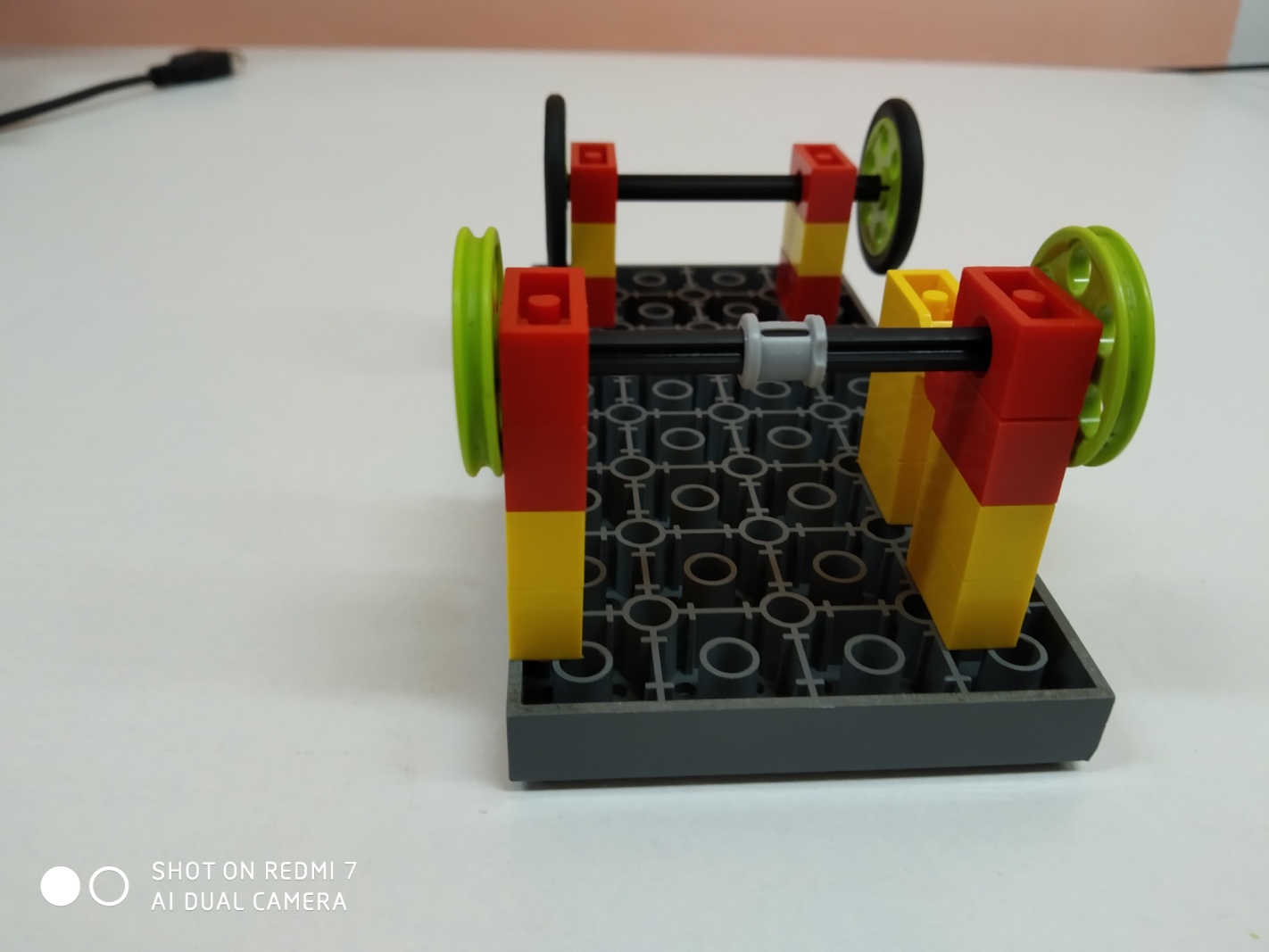 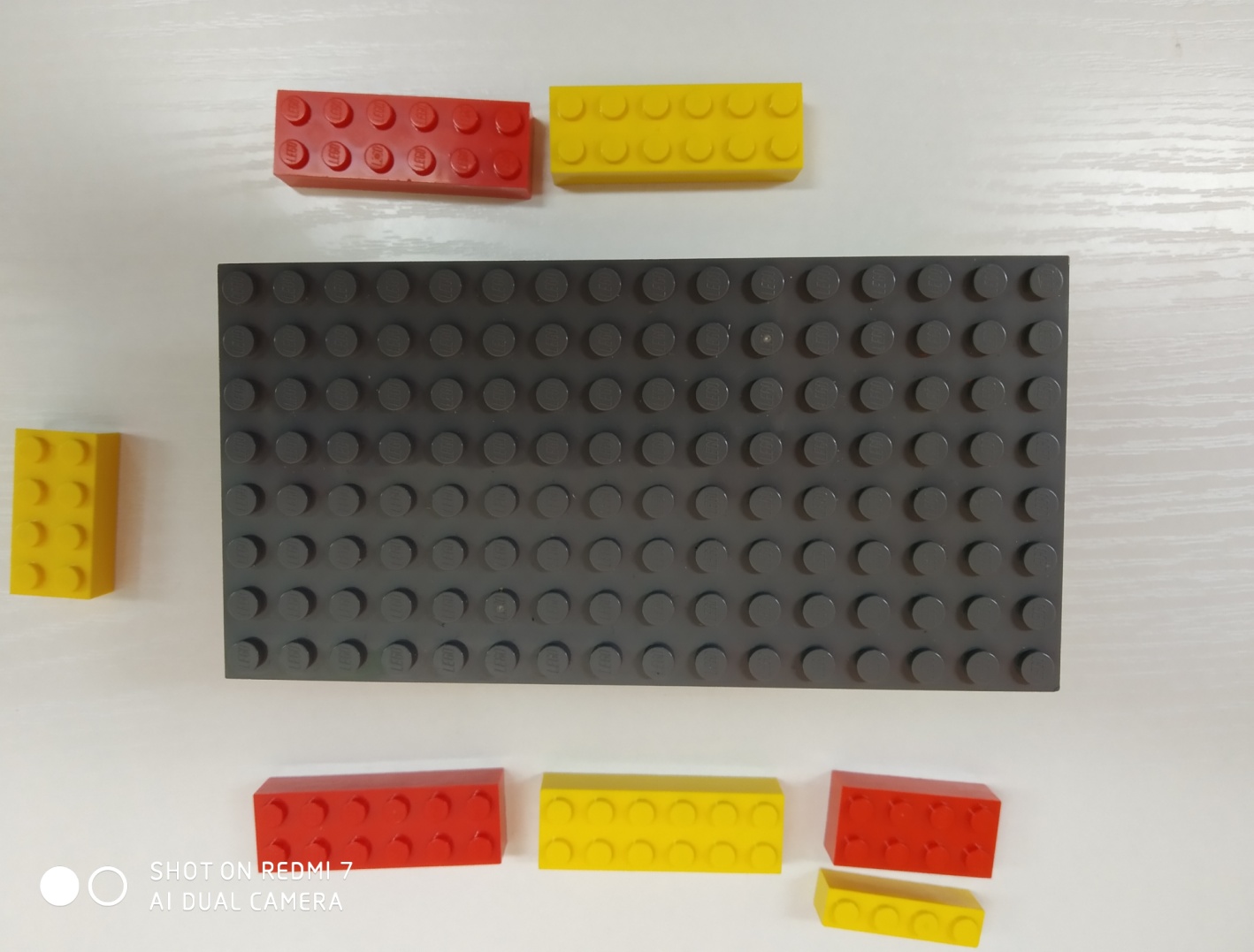 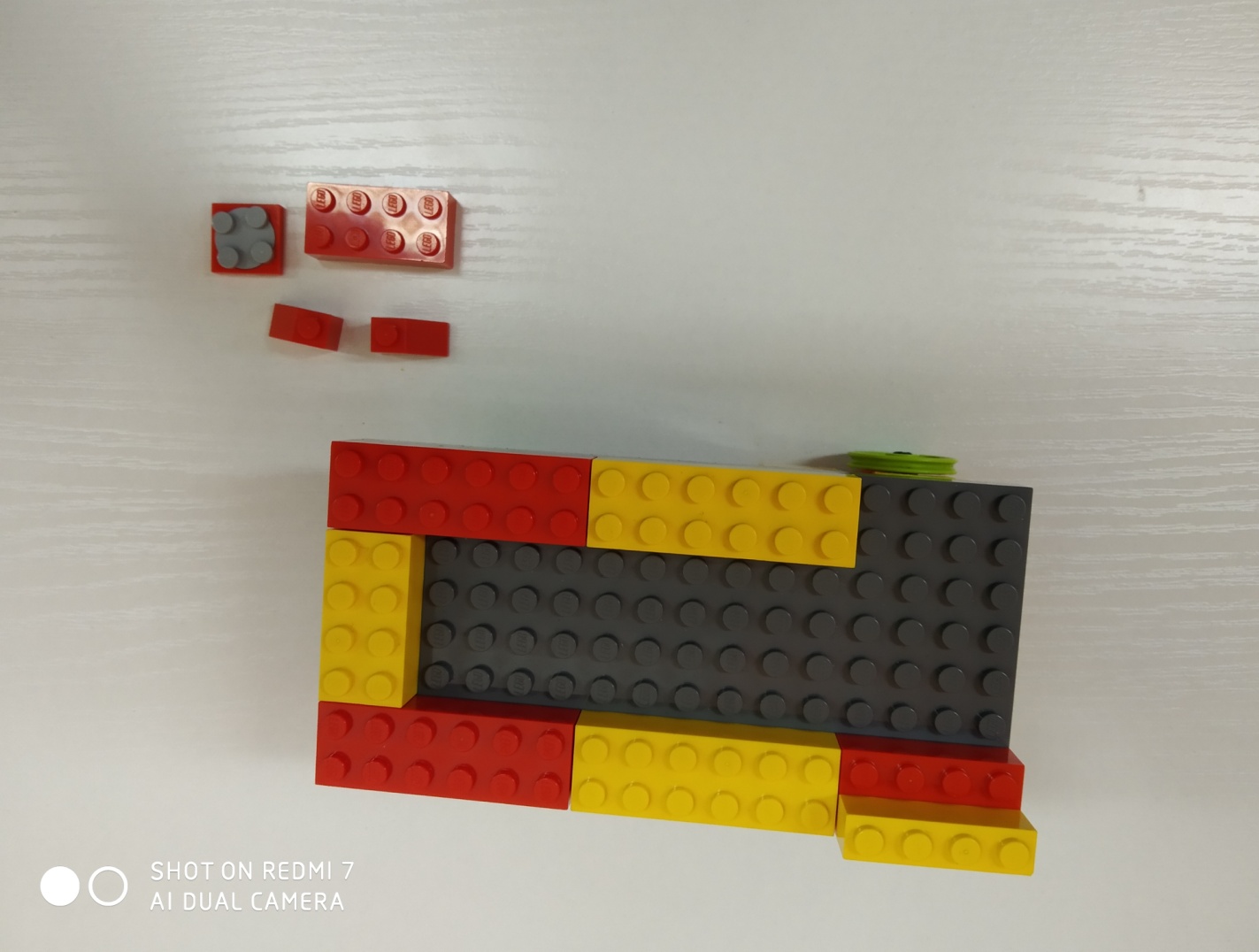 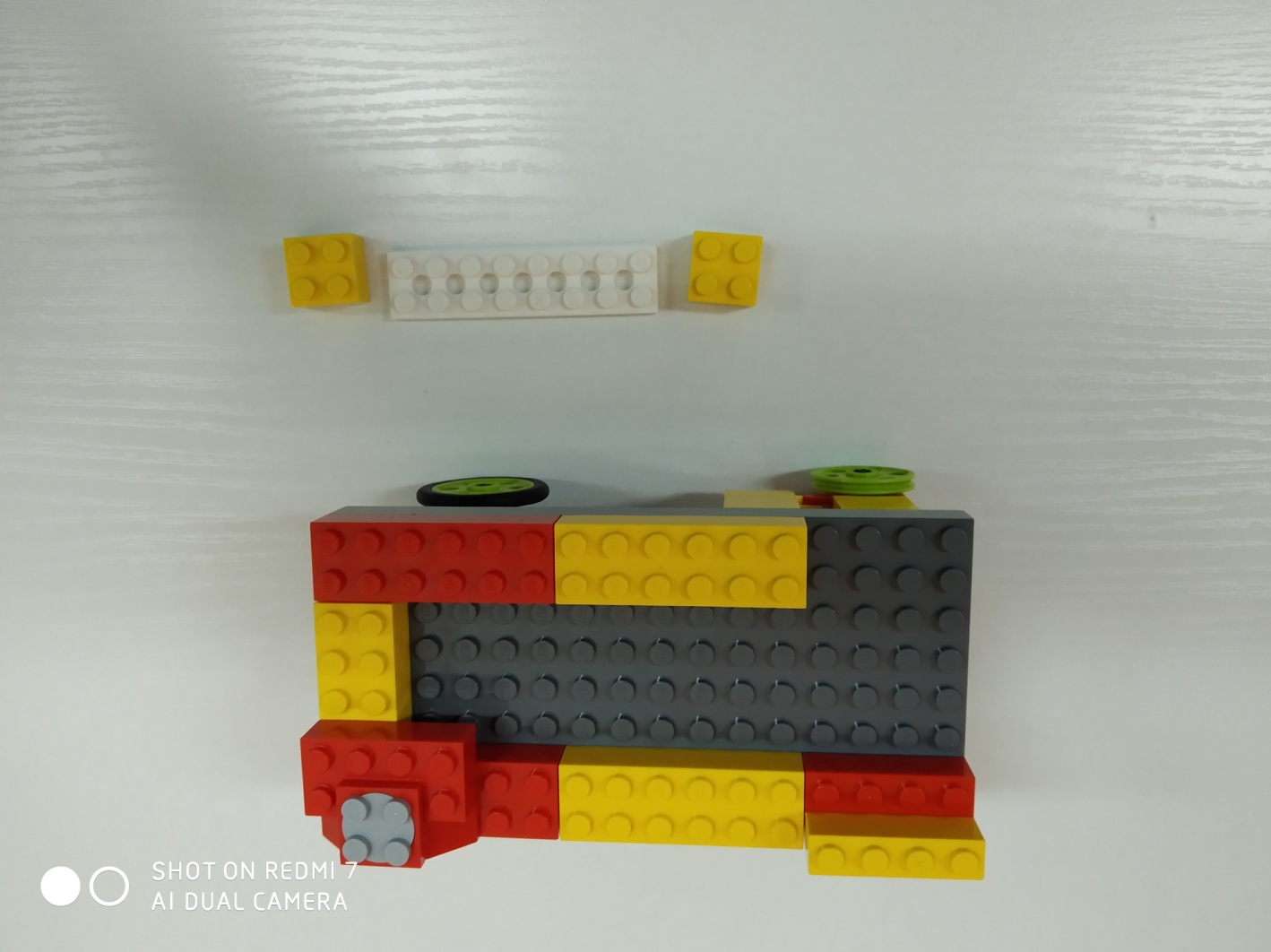 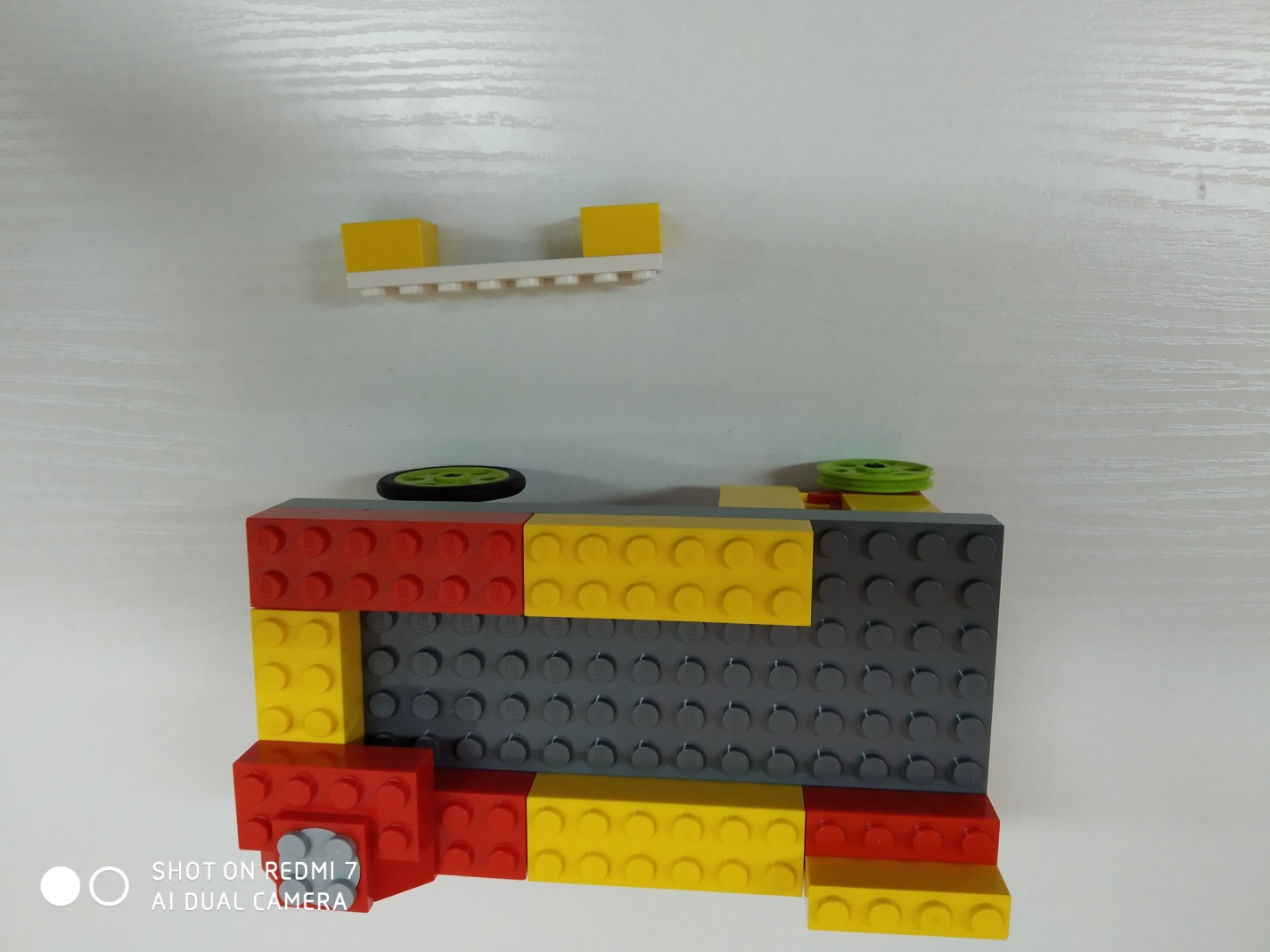 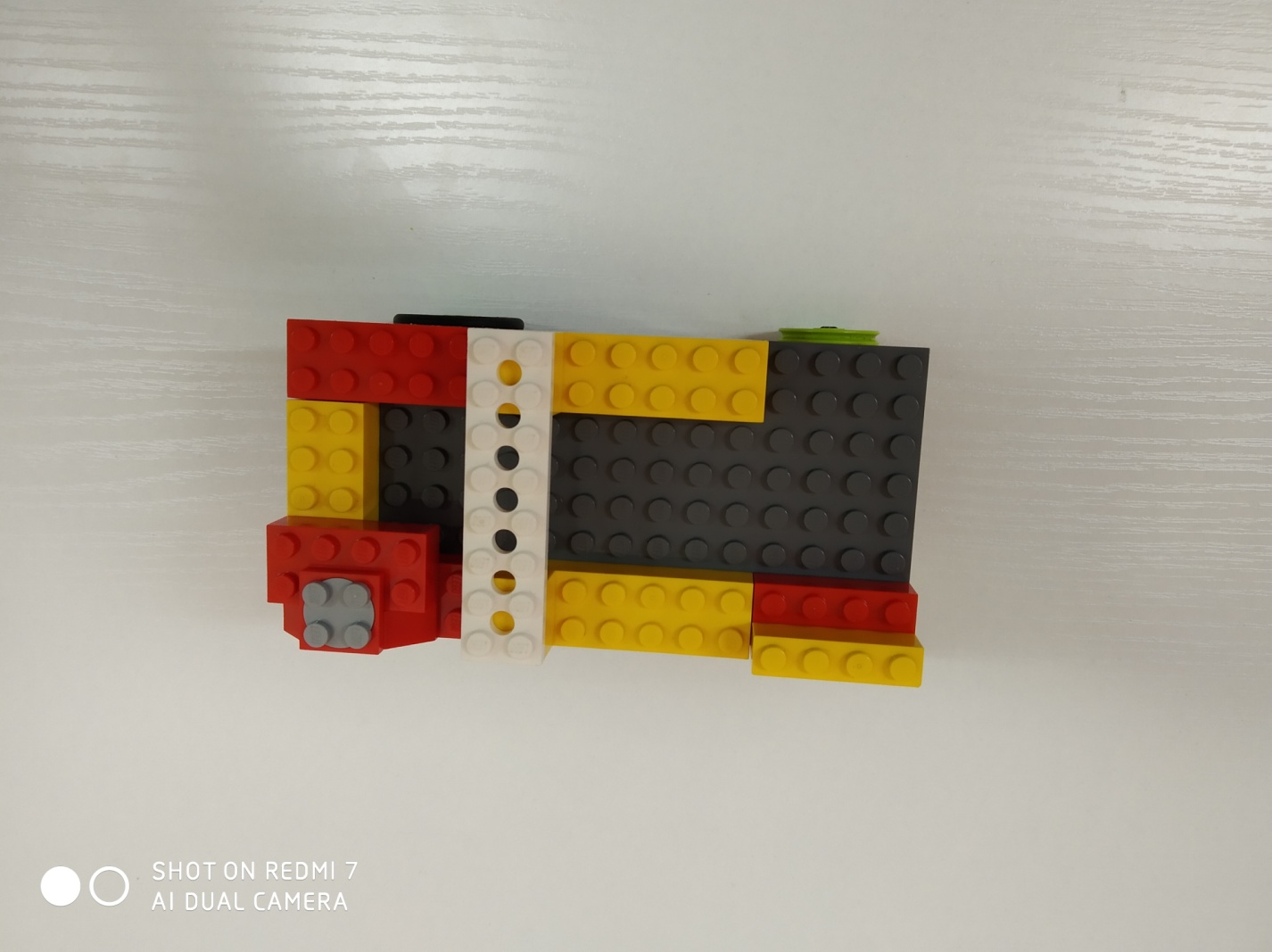 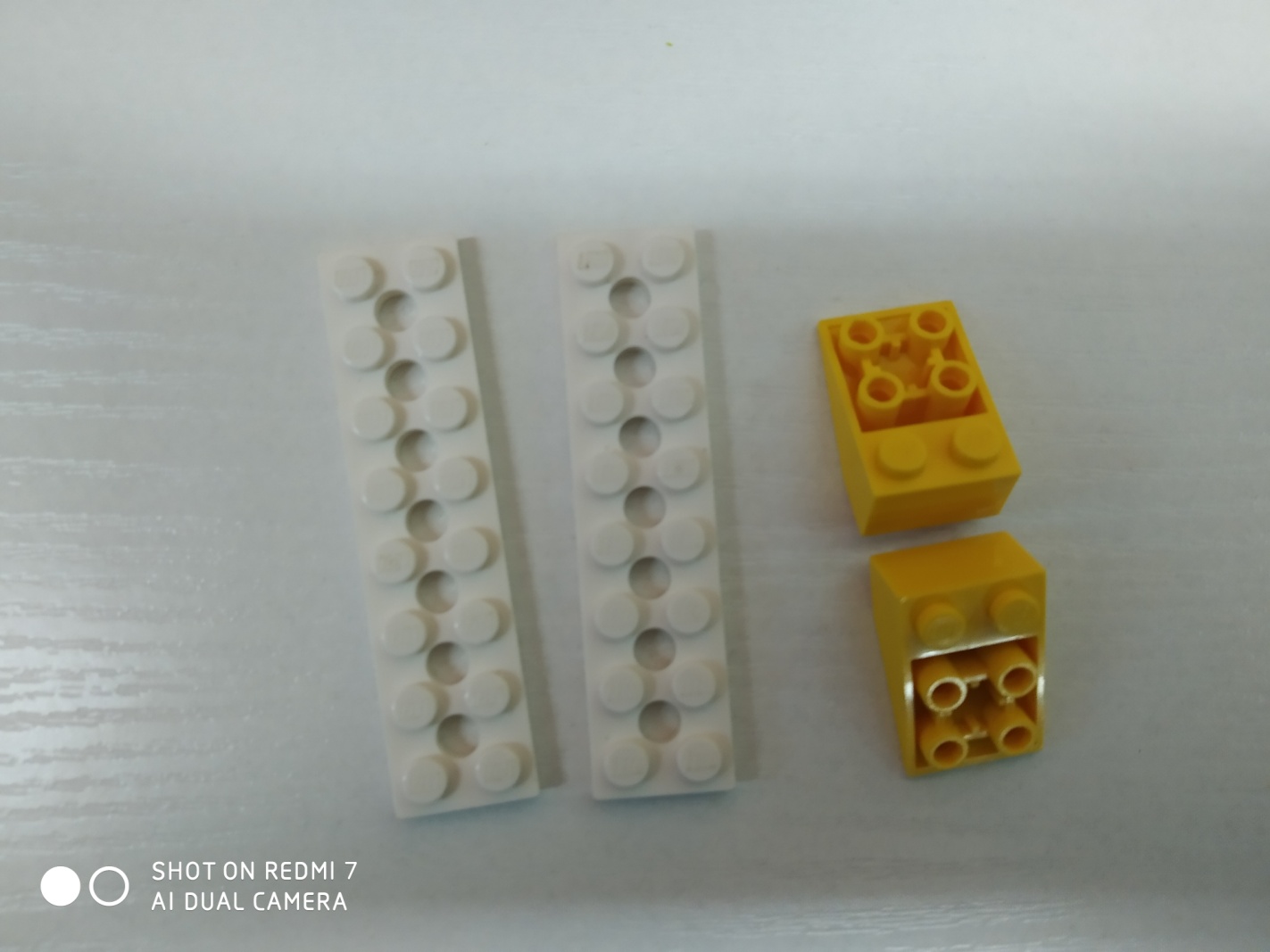 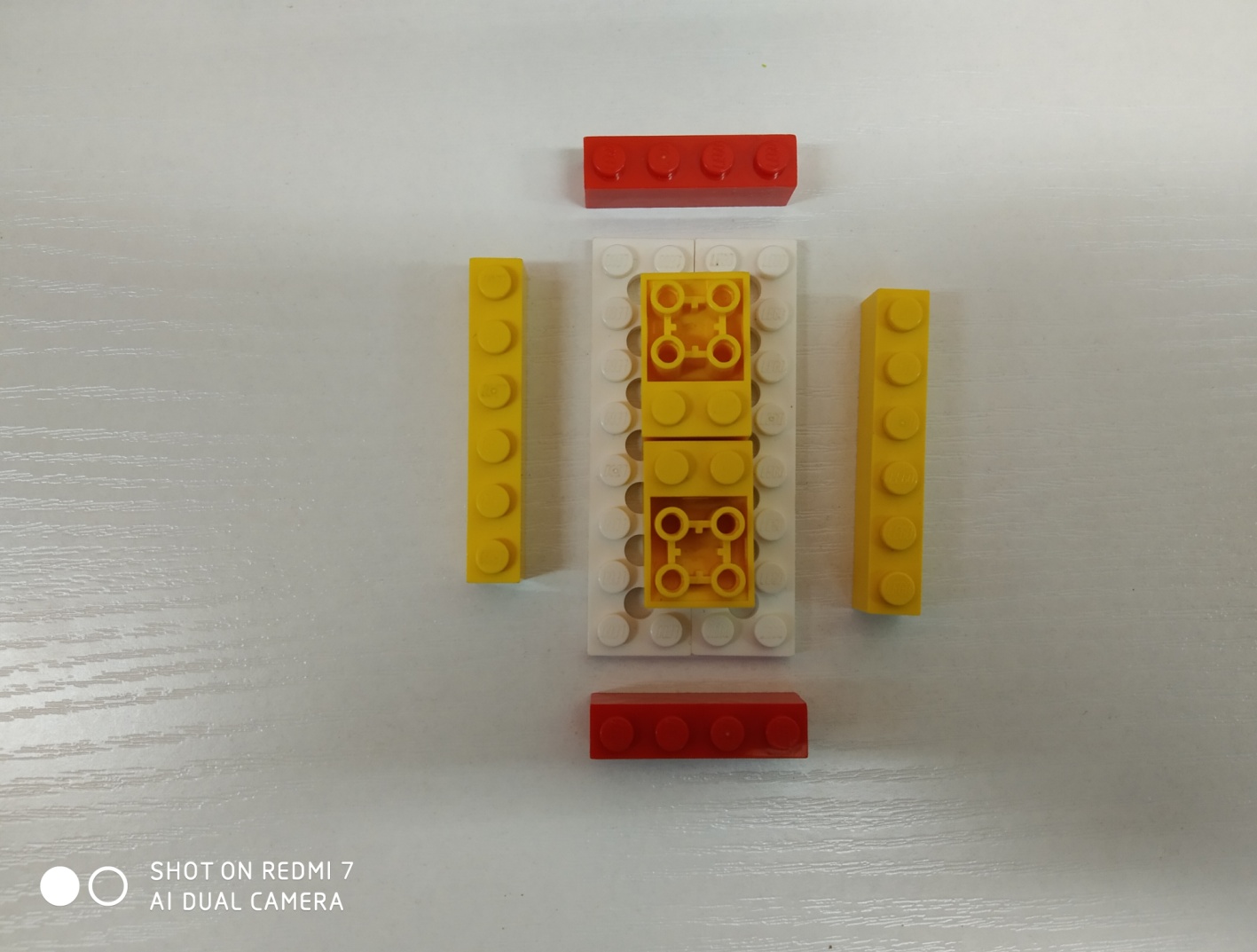 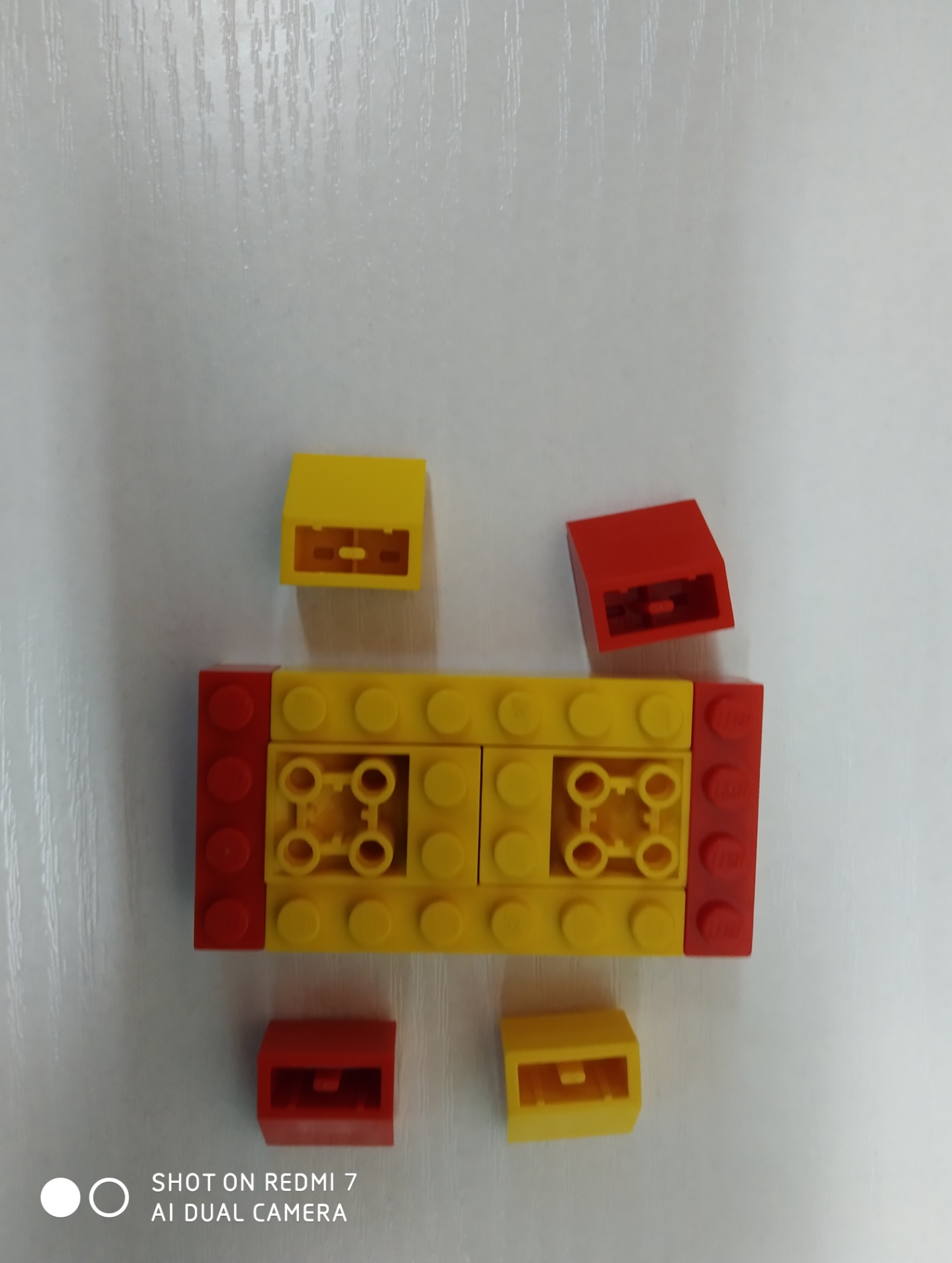 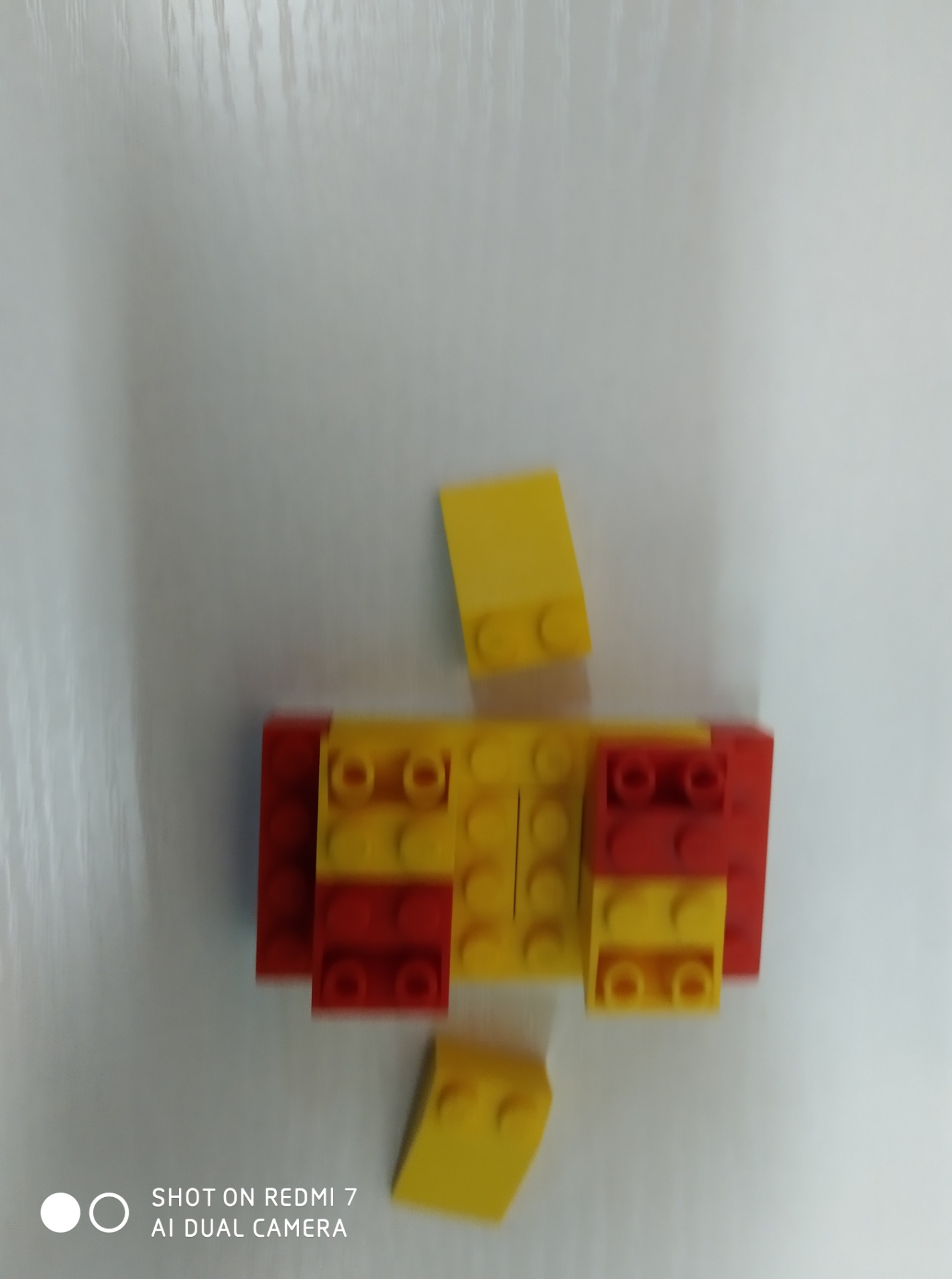 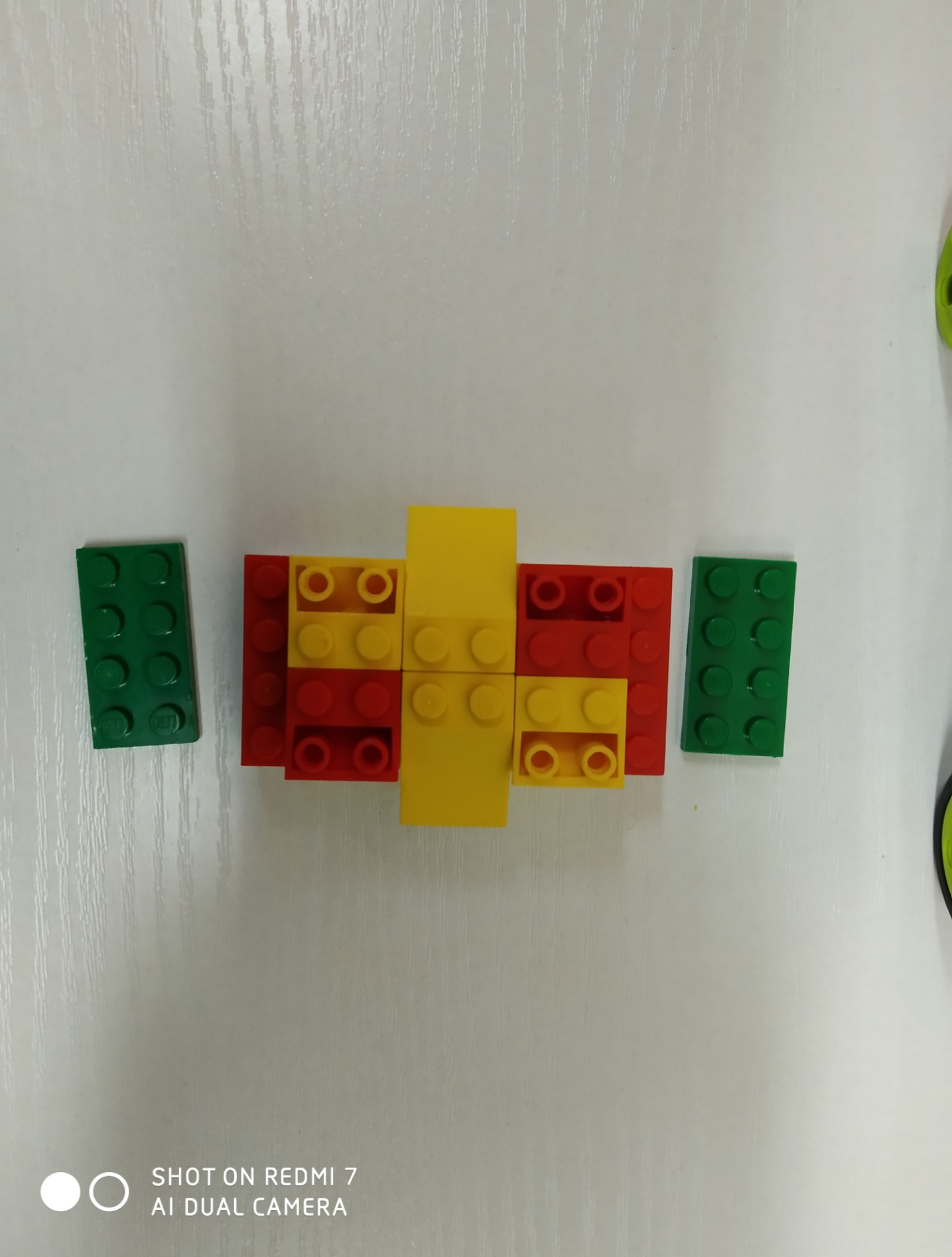 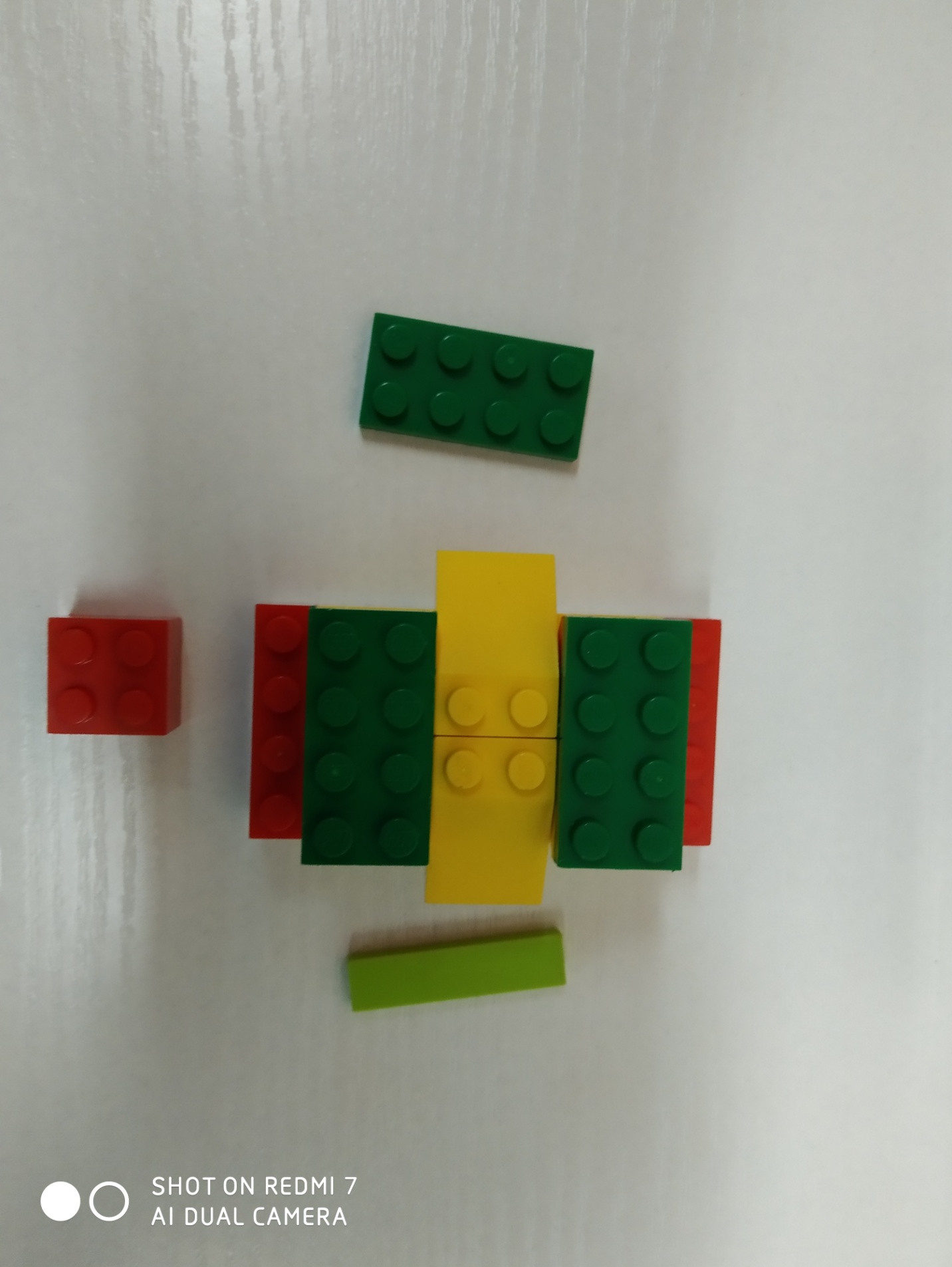 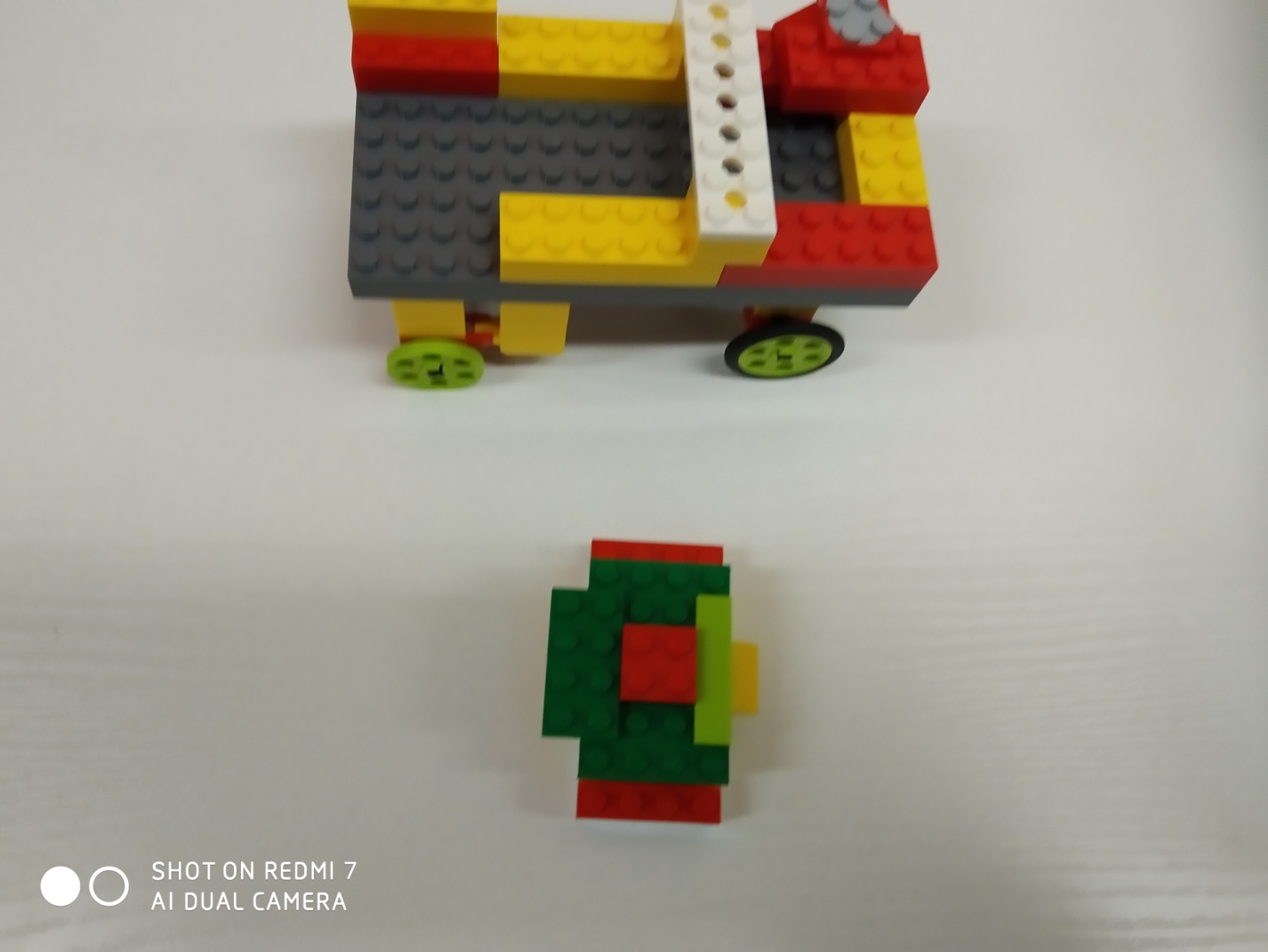 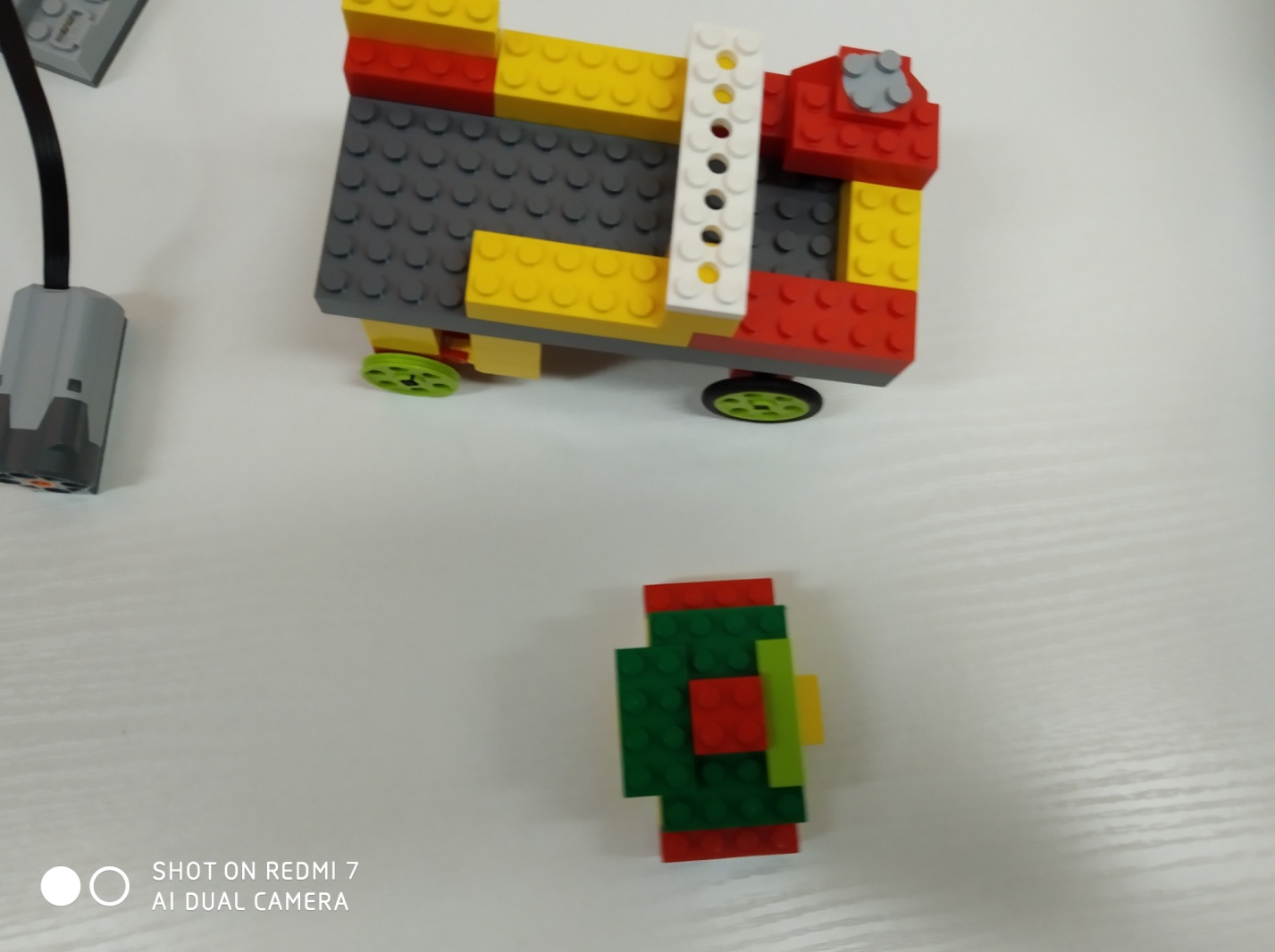 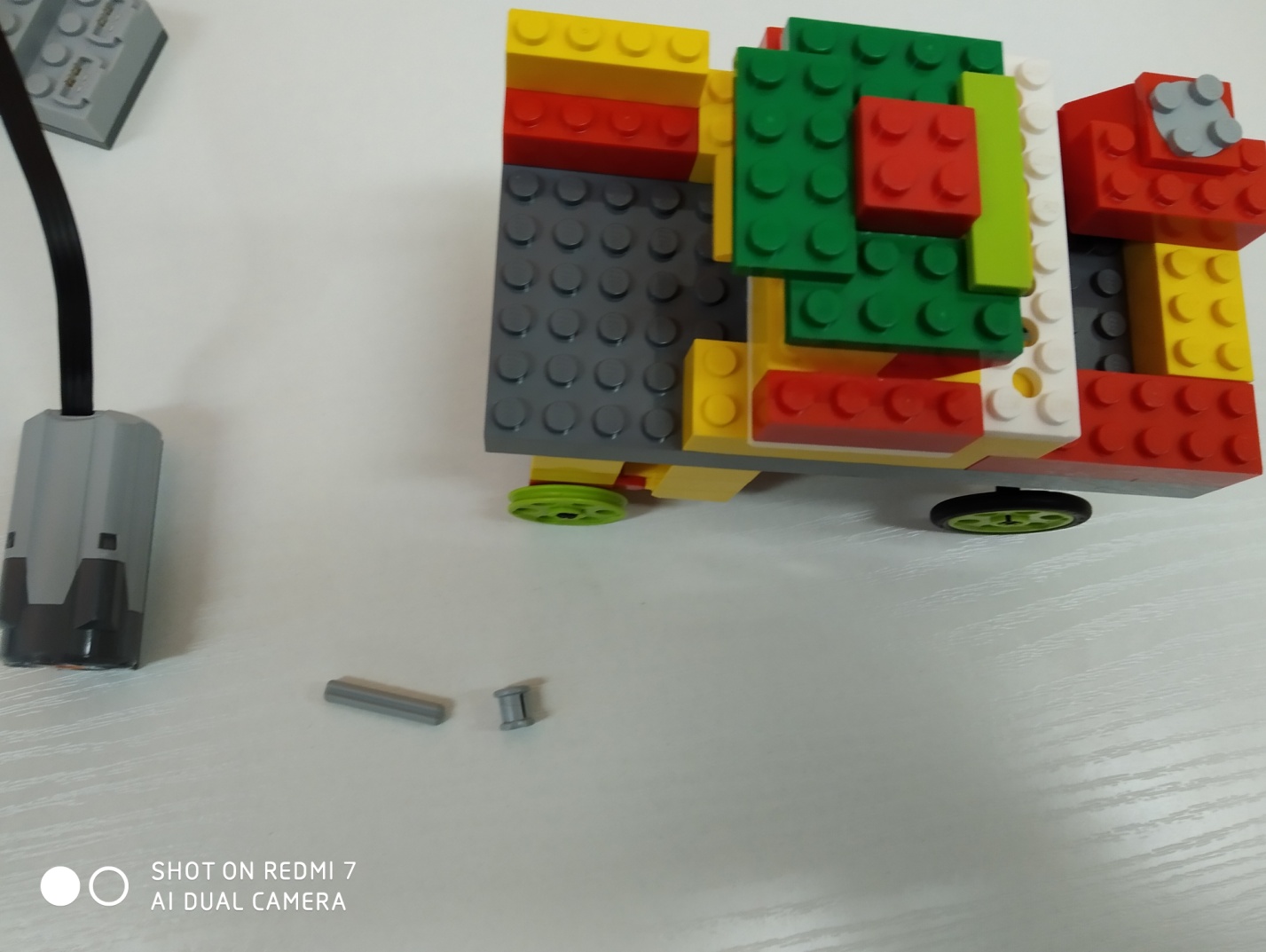 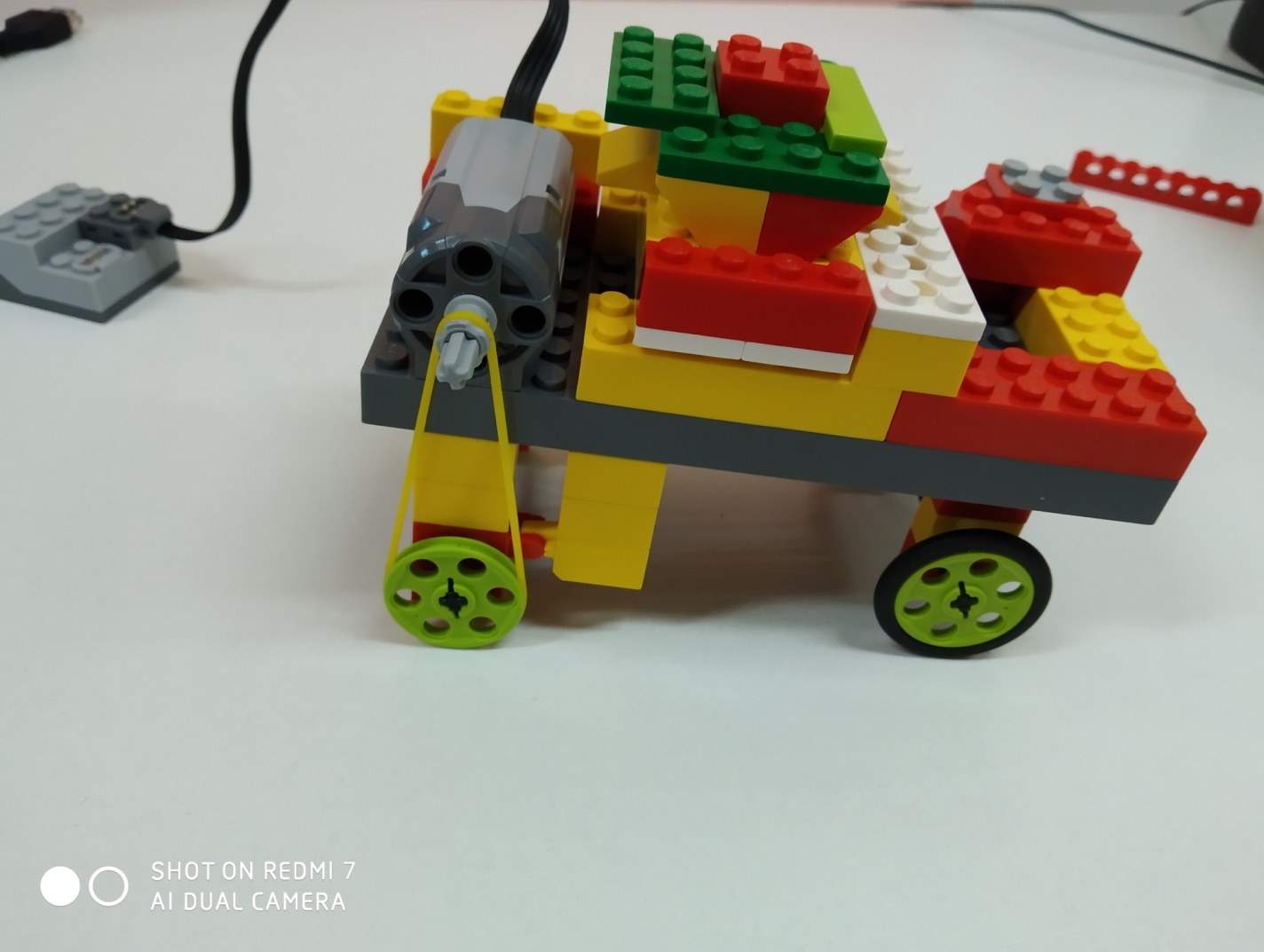 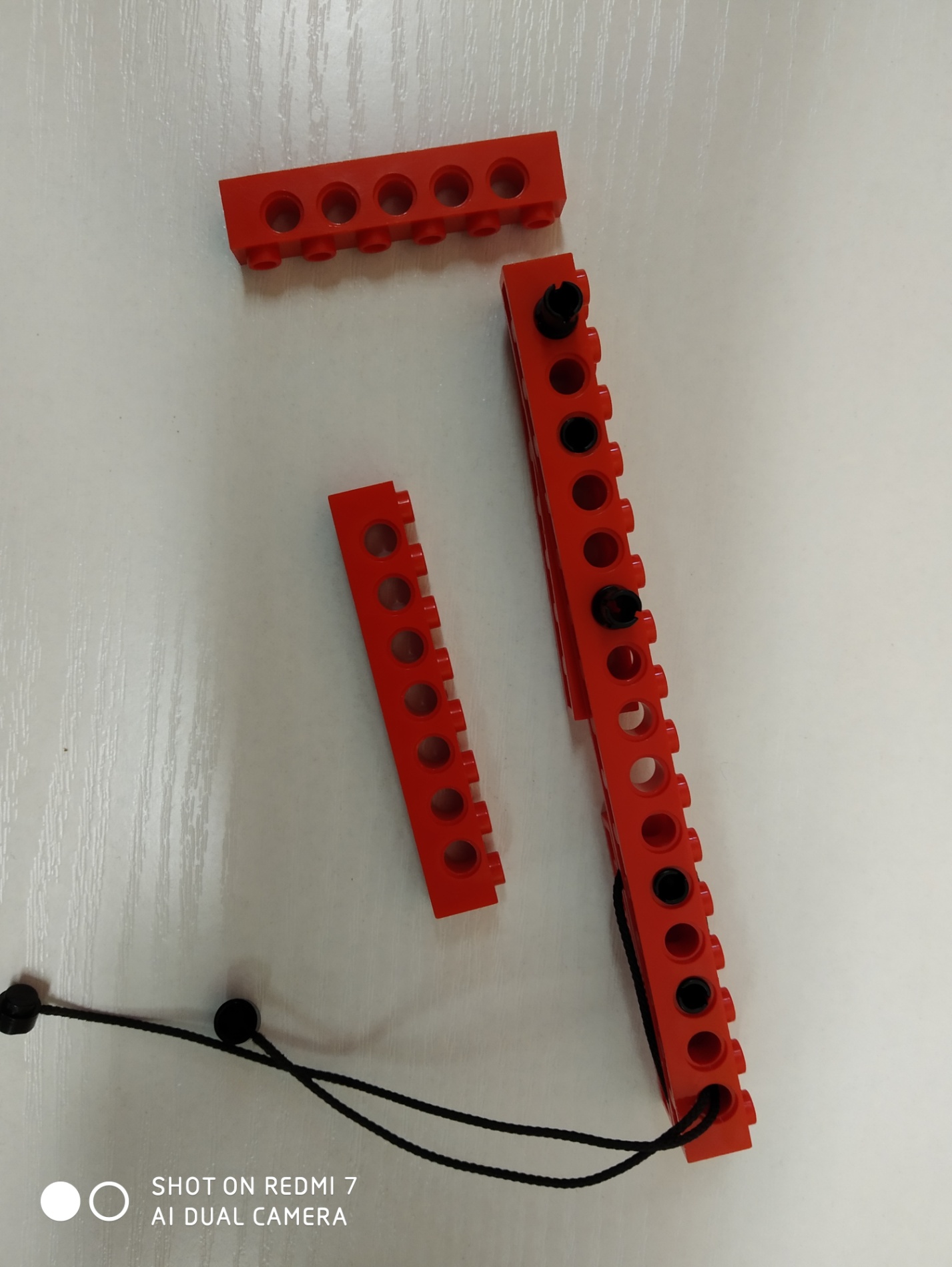 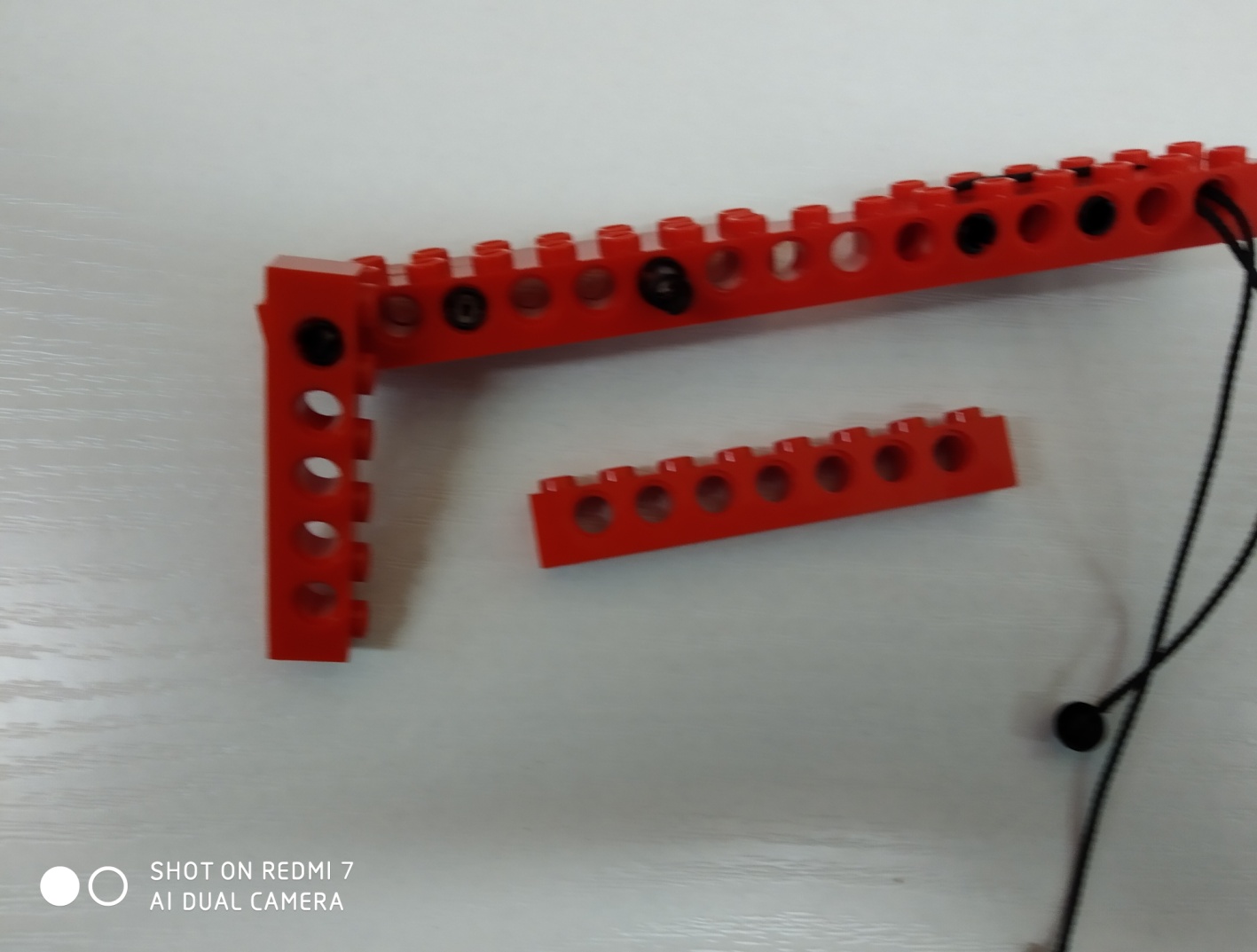 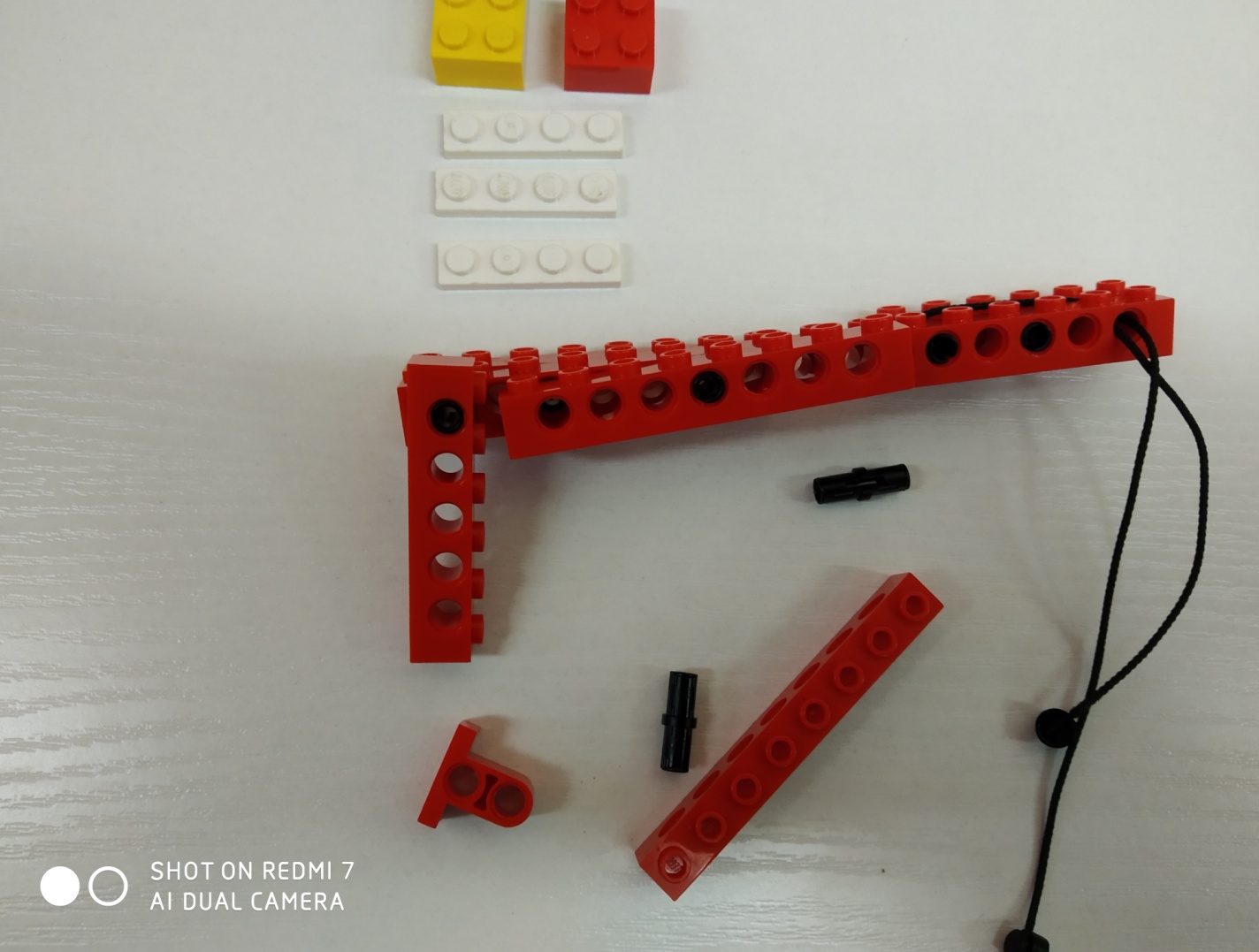 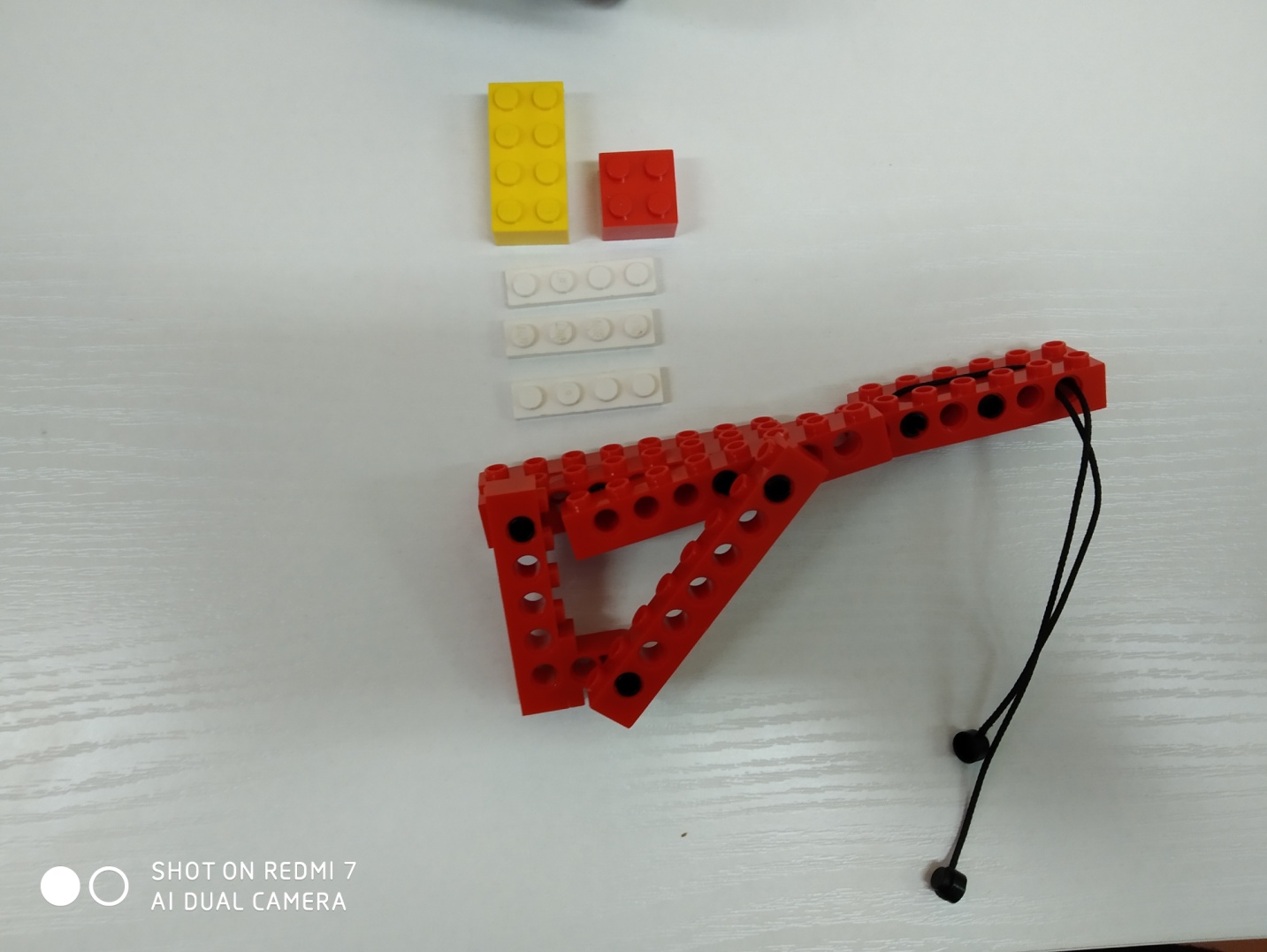 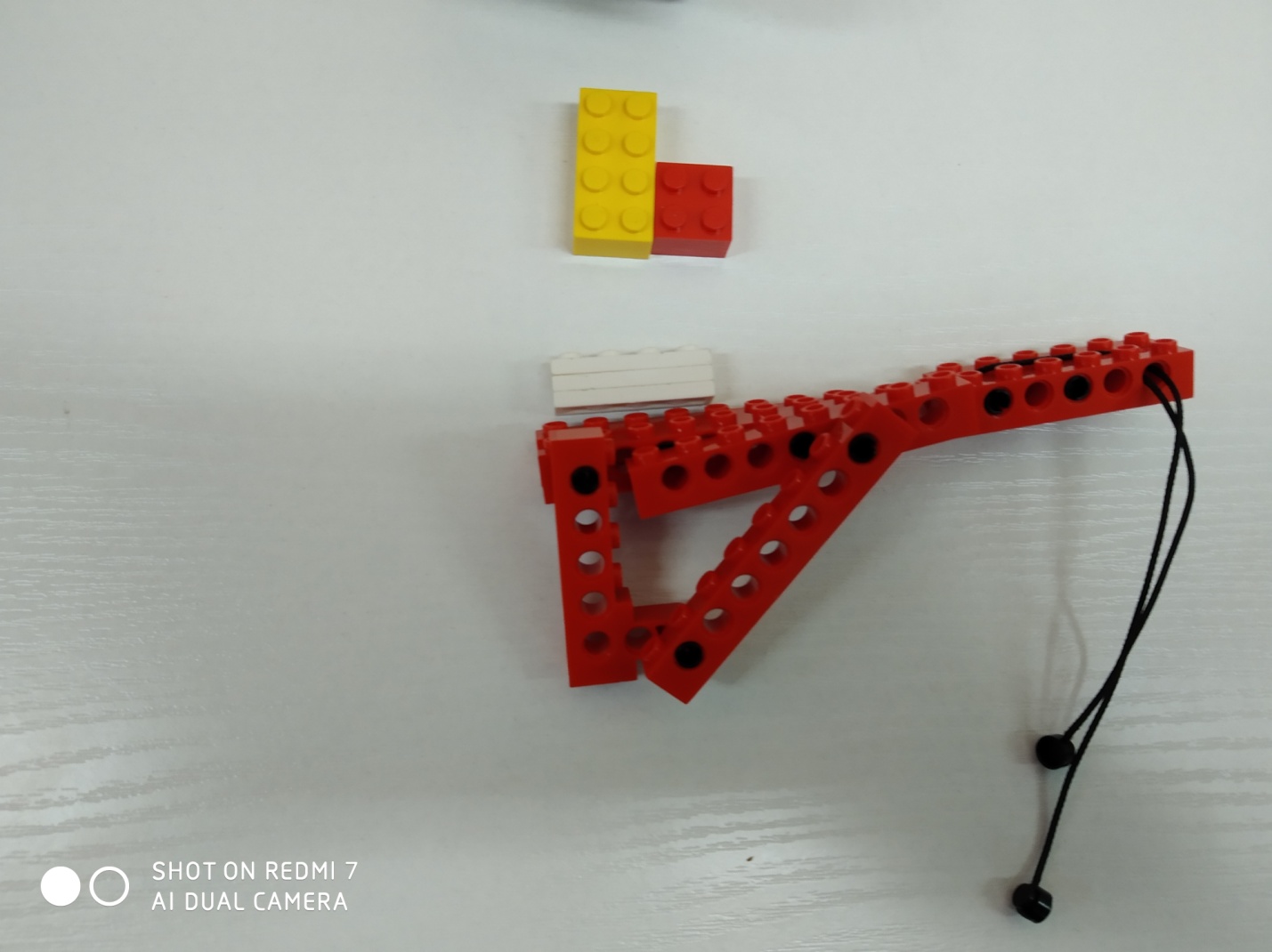 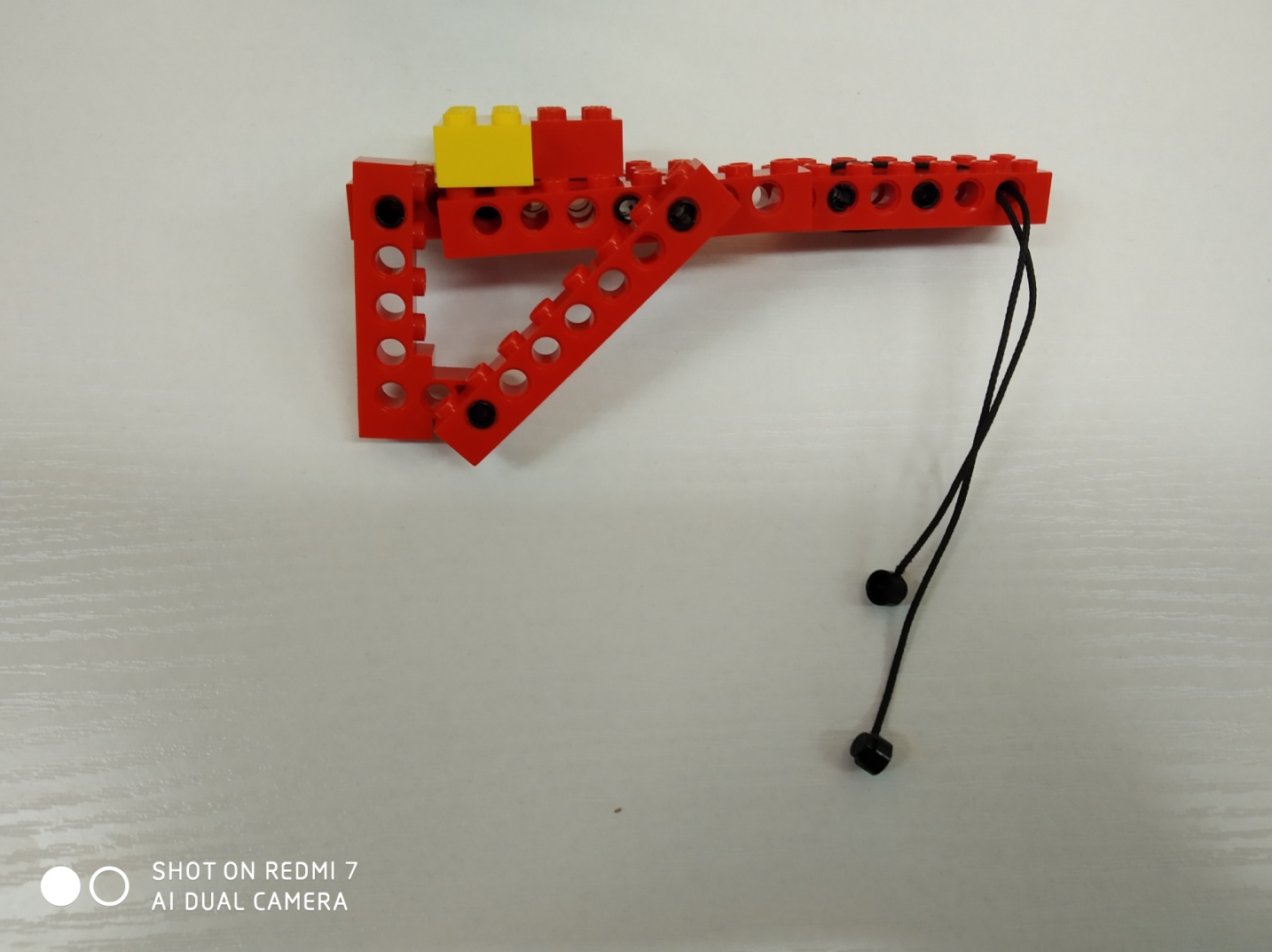 Вид сзади 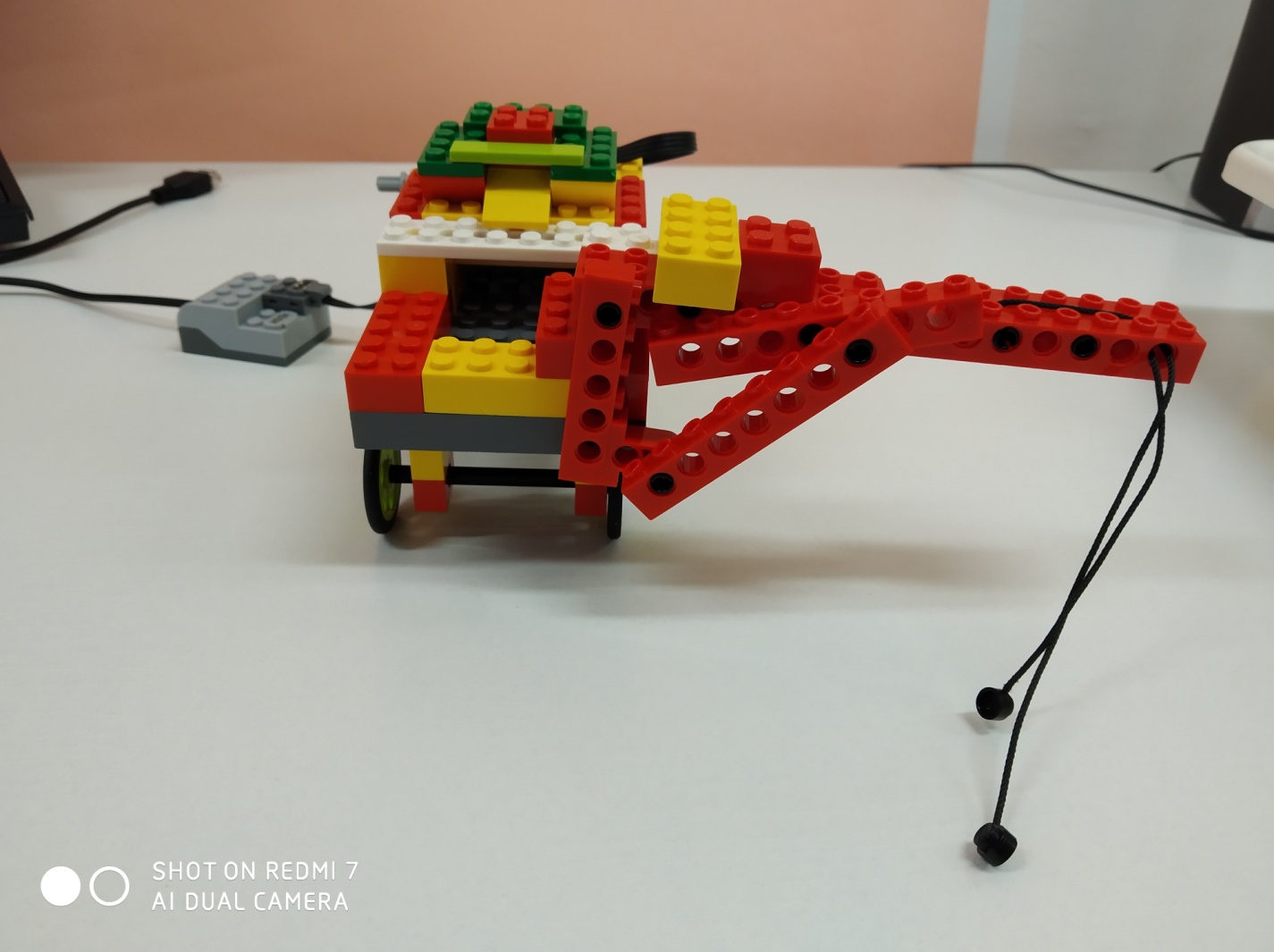 Вид сбоку Вид сбоку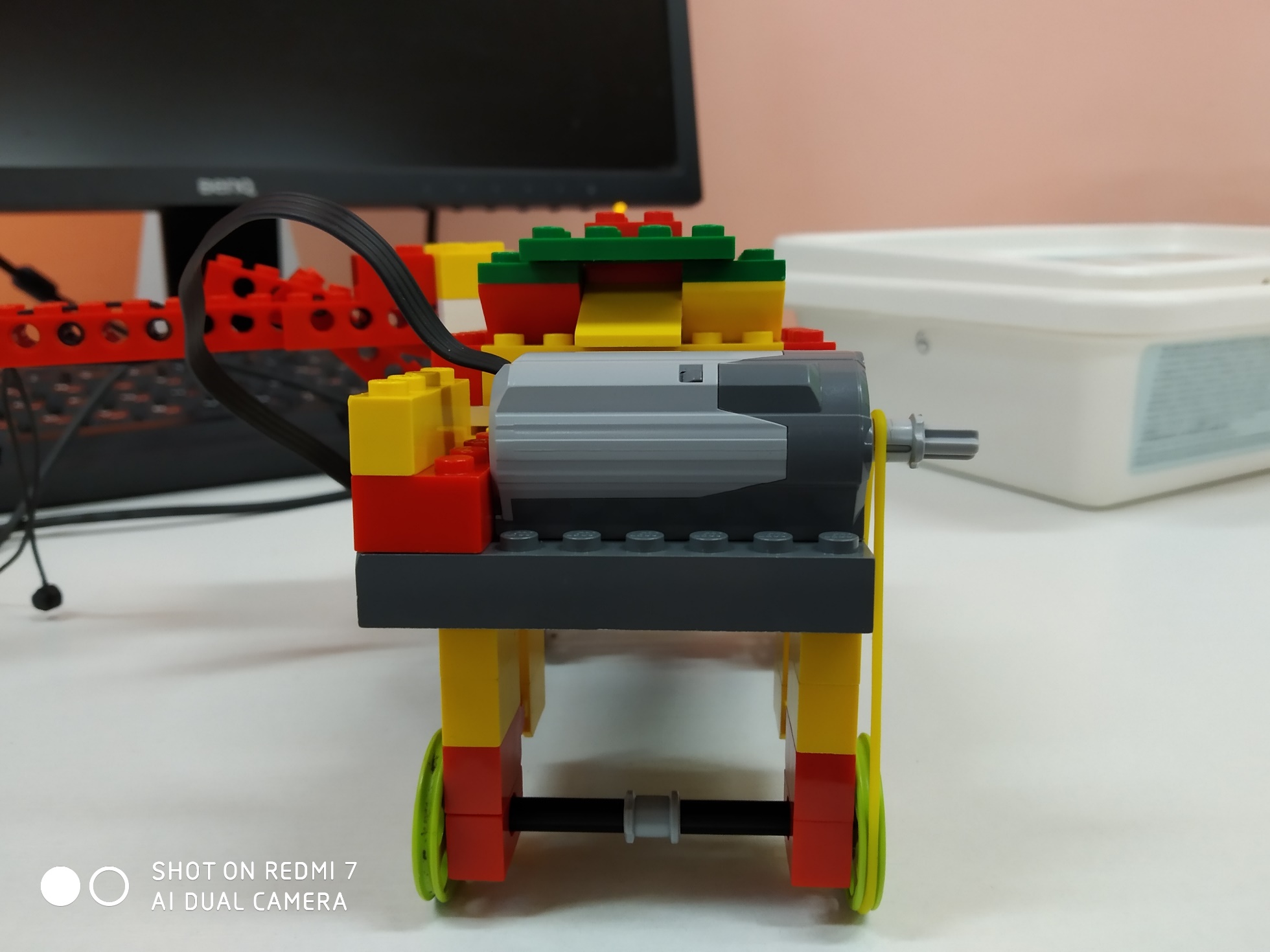 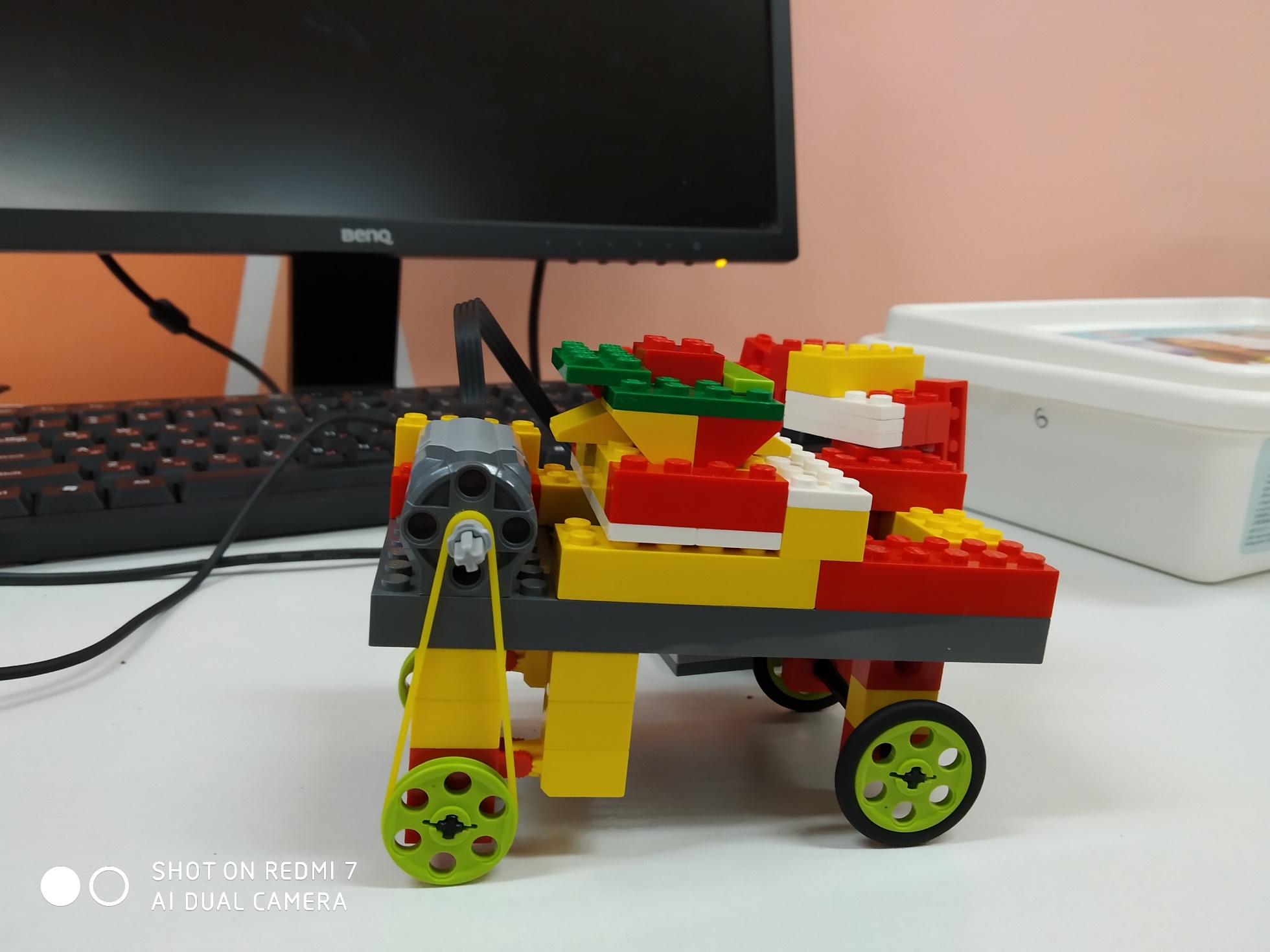 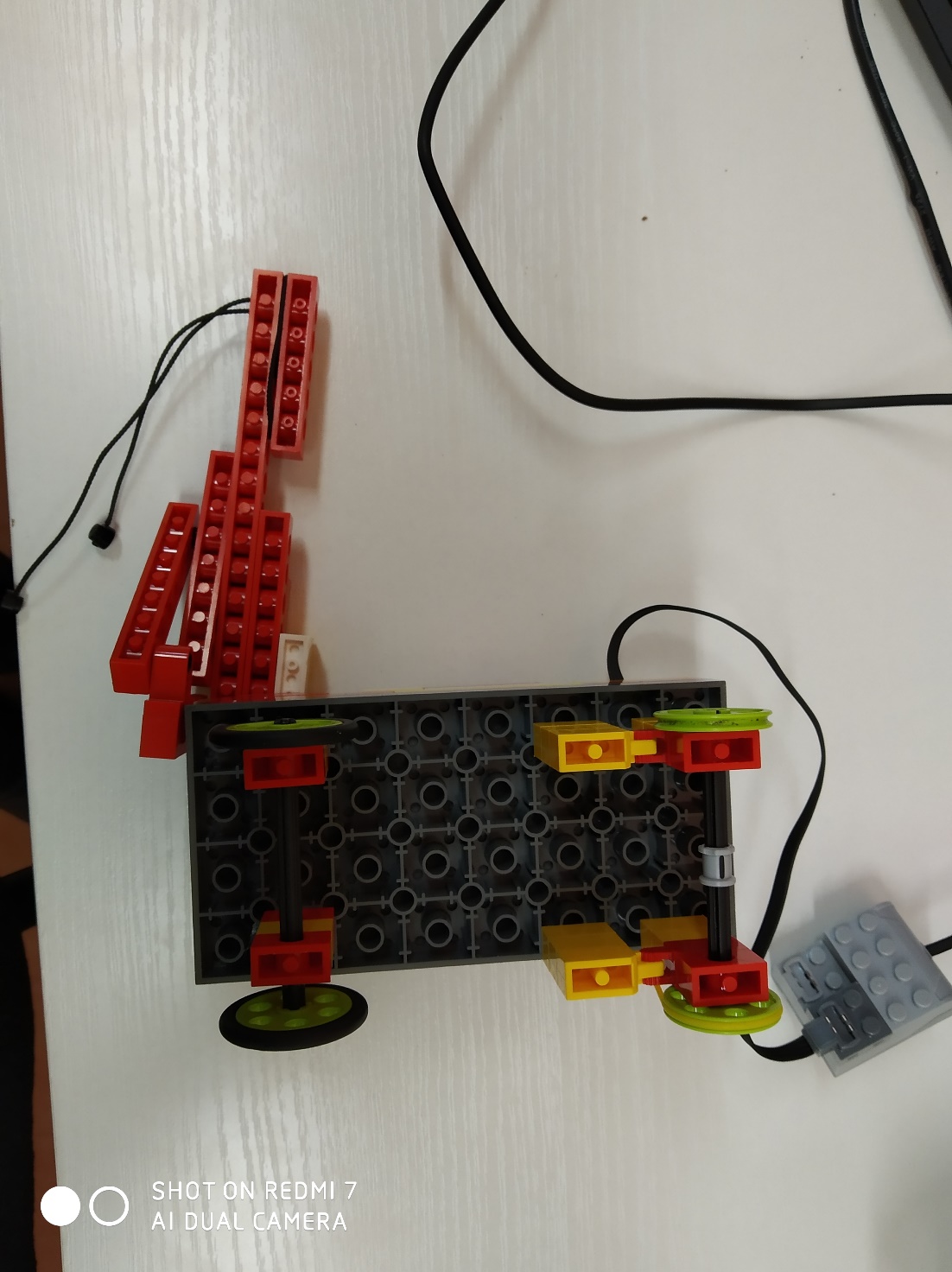 Вид сверху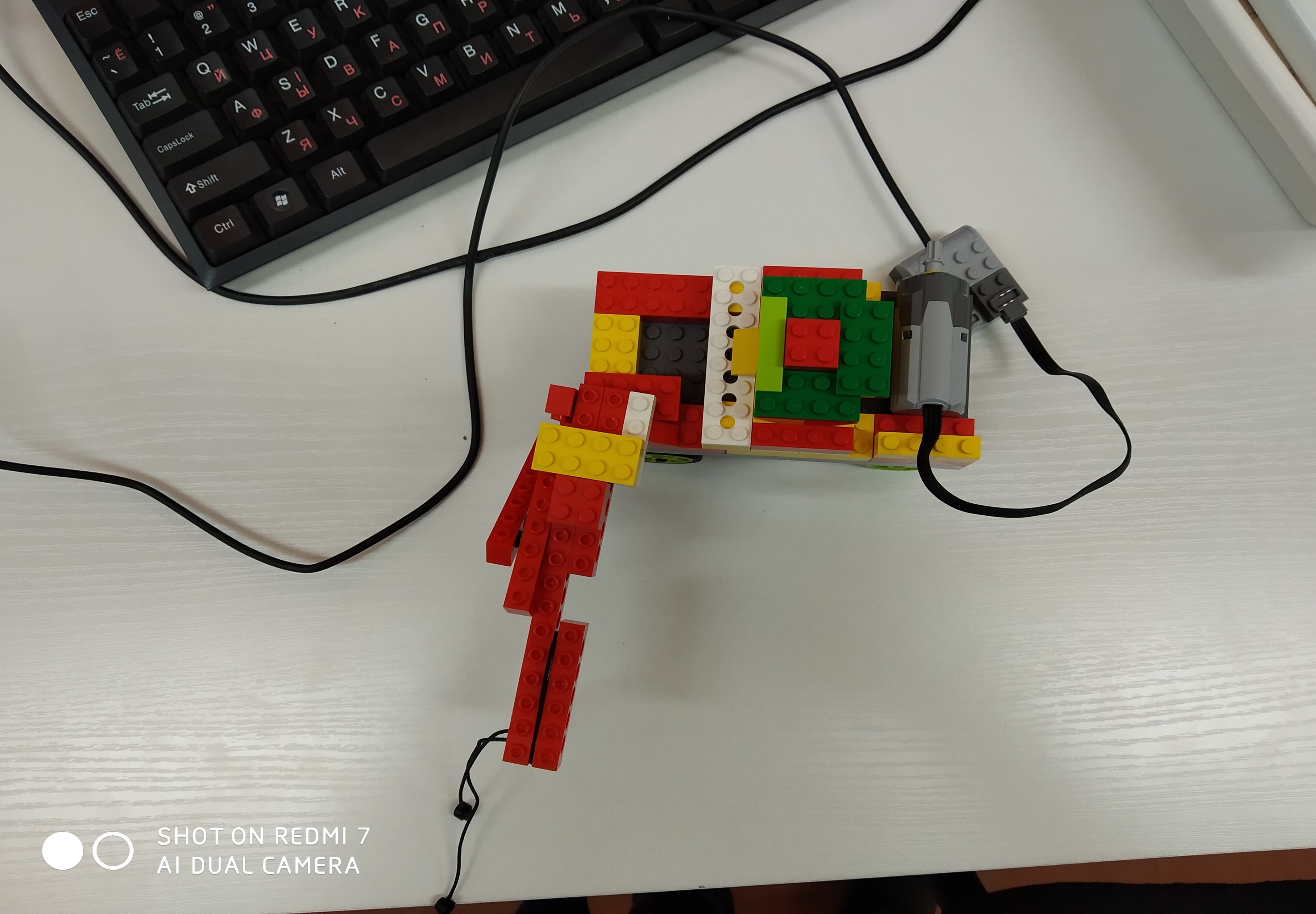 